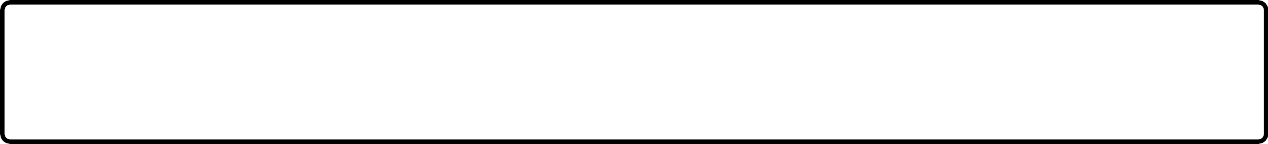 - L'indicatif présent - les zéro excuseVerbe	Contexte	Réponse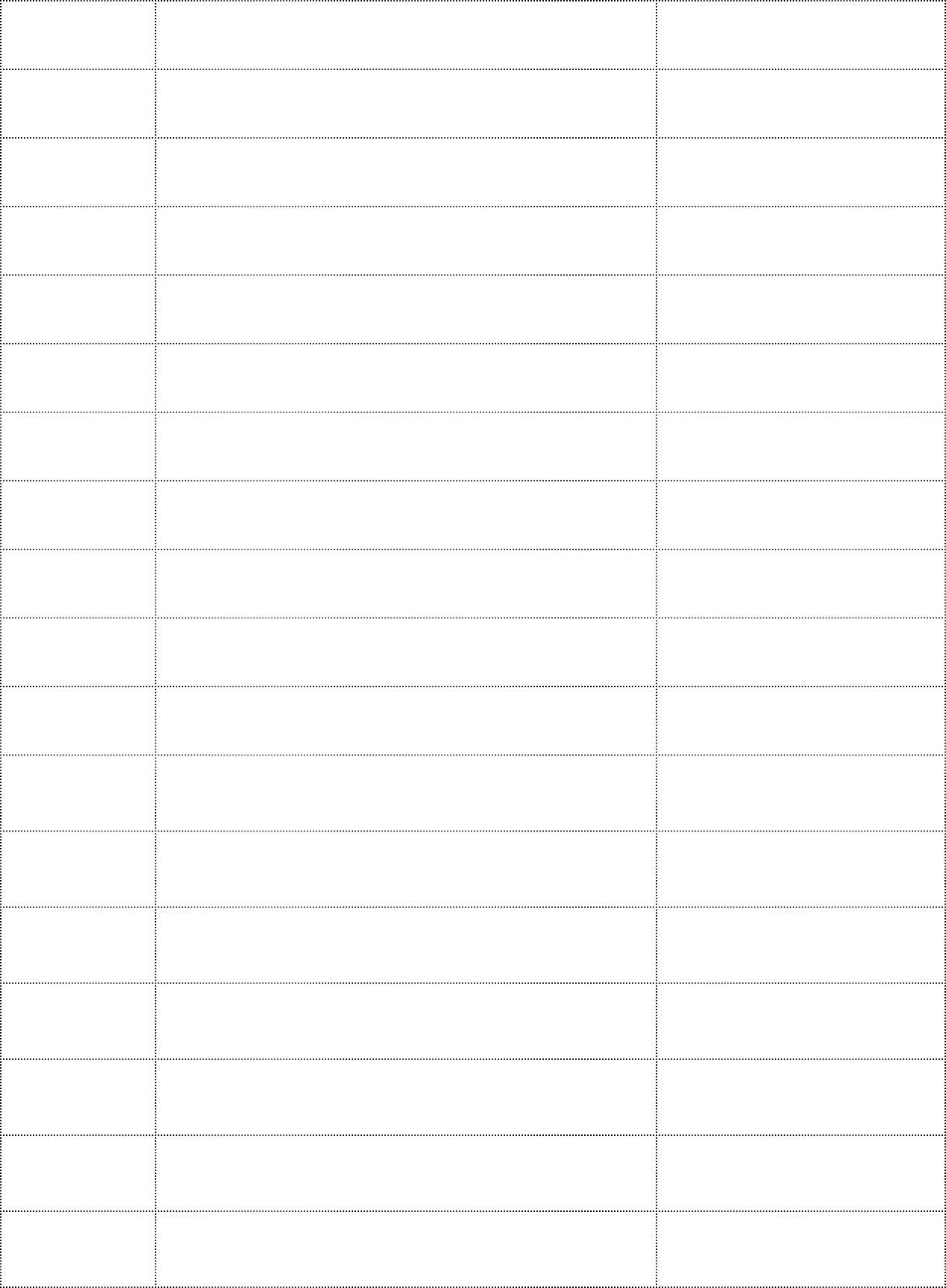 avoir	Pedro ... trois frères.être	Je ne ... pas sûr de ma réponse.penser	Vous ... que c'est vrai ?ranger	Nous ne ... jamais notre chambre le week-end.commencer	Le spectacle ... à 20h.jeter	Les élèves ... leurs déchets dans la poubelle.appeler	Tu nous ... ce soir ?protéger	Nous ... nos plantes en hiver. nettoyer	Max et Tom ... la classe aujourd'hui. étudier	Tu ... quoi ?finir	Vous ... à quelle heure?partir	Je ... à l'école à 7h30.dormir	Ils ... encore ?découvrir	Nous ... chaque jour quelque chose.perdre	Je ne ... jamais aux échecs.produire	Cette usine ... des pneus.éteindre	Vous ... les lumières avant de partir?- L'indicatif présent - les indispensables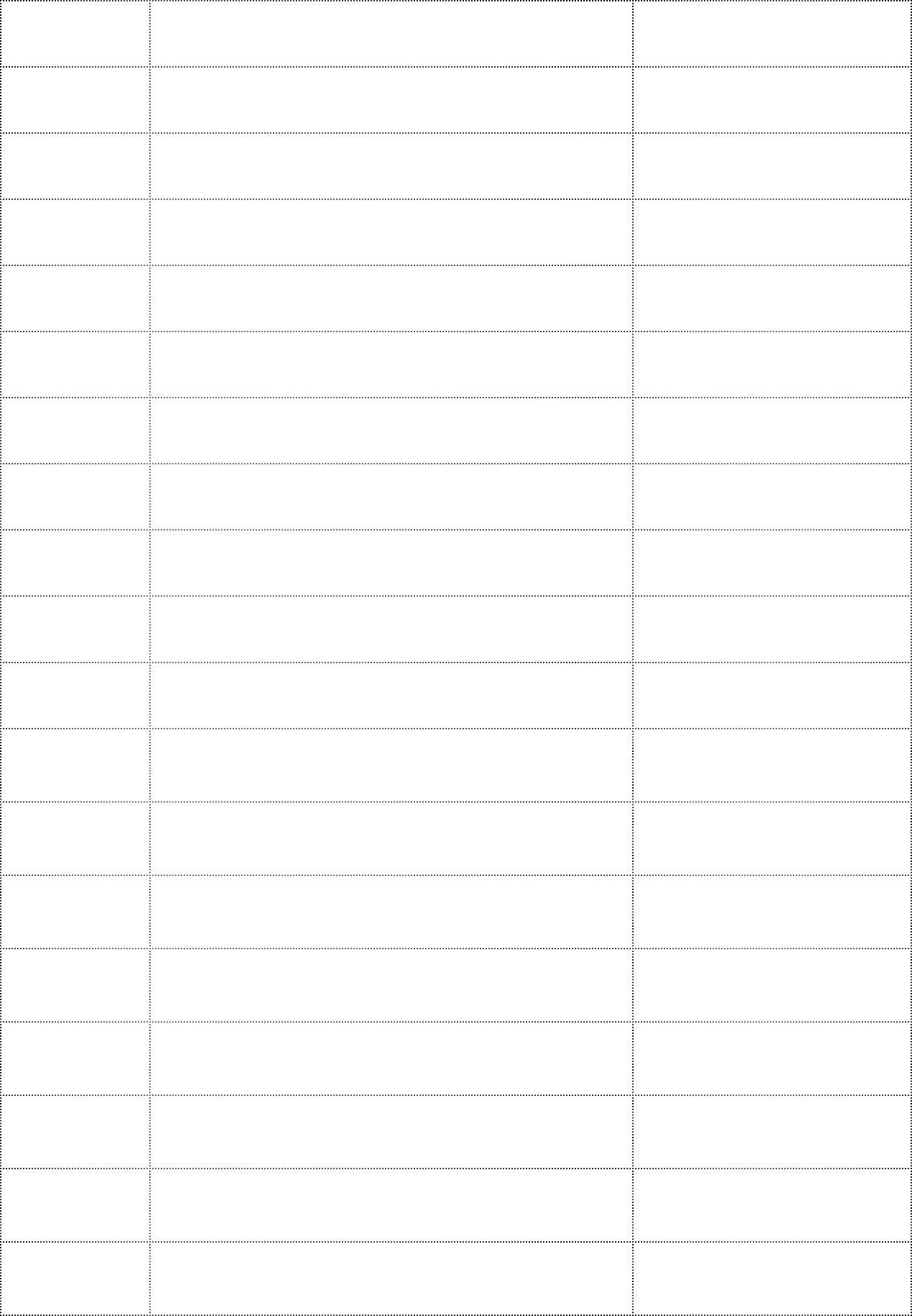 Verbe	Contexte	Réponsealler	Tu ... où ?faire	Vous ... quoi ?venir	Il ... tout de suite.tenir	Tu ... à moi ?prendre	Nous ... du lait dans notre café. pouvoir	Toi et Roman ... sortir ce soir. vouloir	Ça ... dire quoi ?devoir	Vous ... écouter le prof.recevoir	Je ... plein de cadeaux pour mon anniversaire.dire	Vous ... toujours ce que vous pensez?écrire	Nous ... peu à la main.lire	Elles ... tous les jours 20 pages.rire	Nous ... beaucoup en classe.croire	Tu ... cette histoire ?voir	Nous ne ... pas où est le problème.envoyer	Tu nous ... un message ?savoir	Il ne ... rien de ce qui s'est passé.boire	Nous ... à ta santé !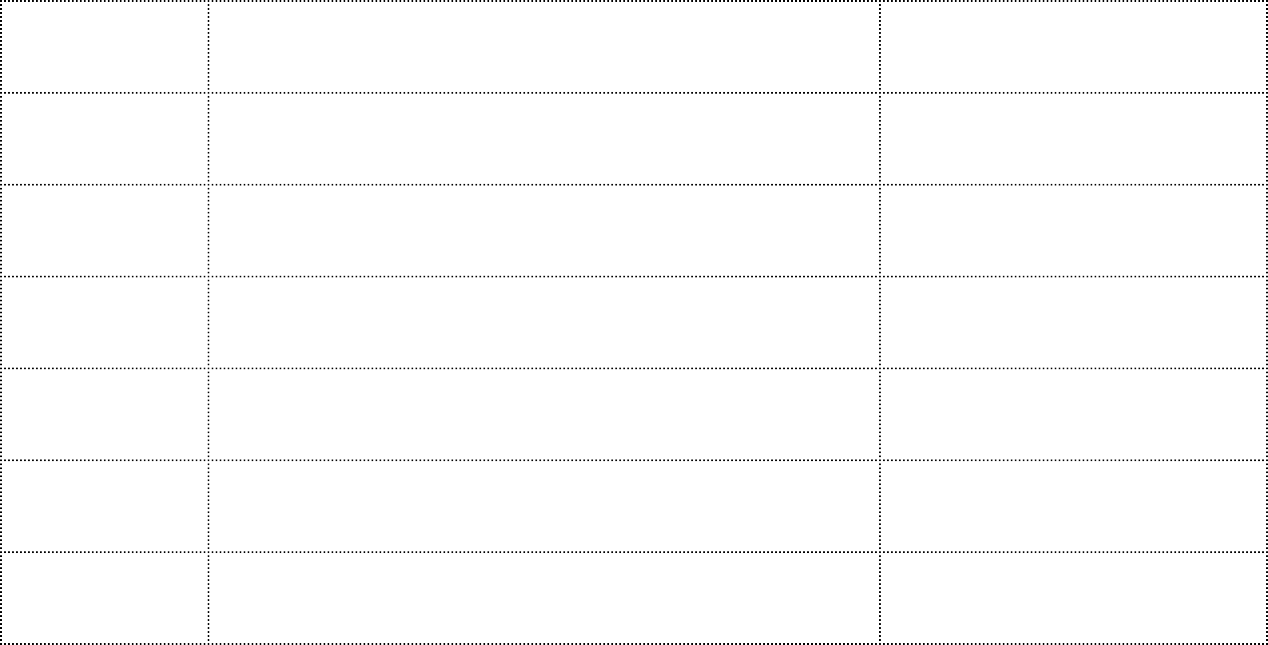 - L'indicatif présent - les complémentaires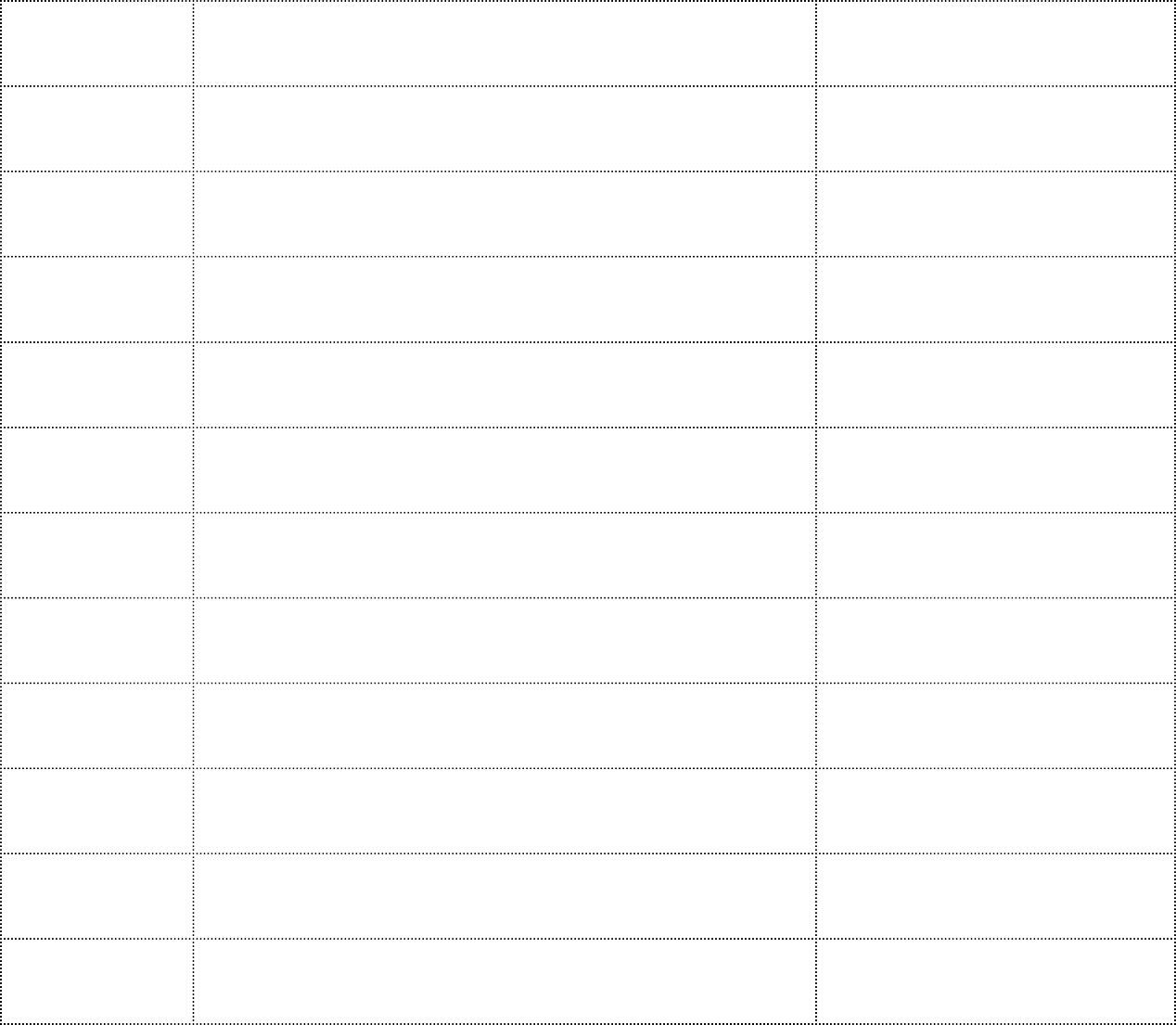 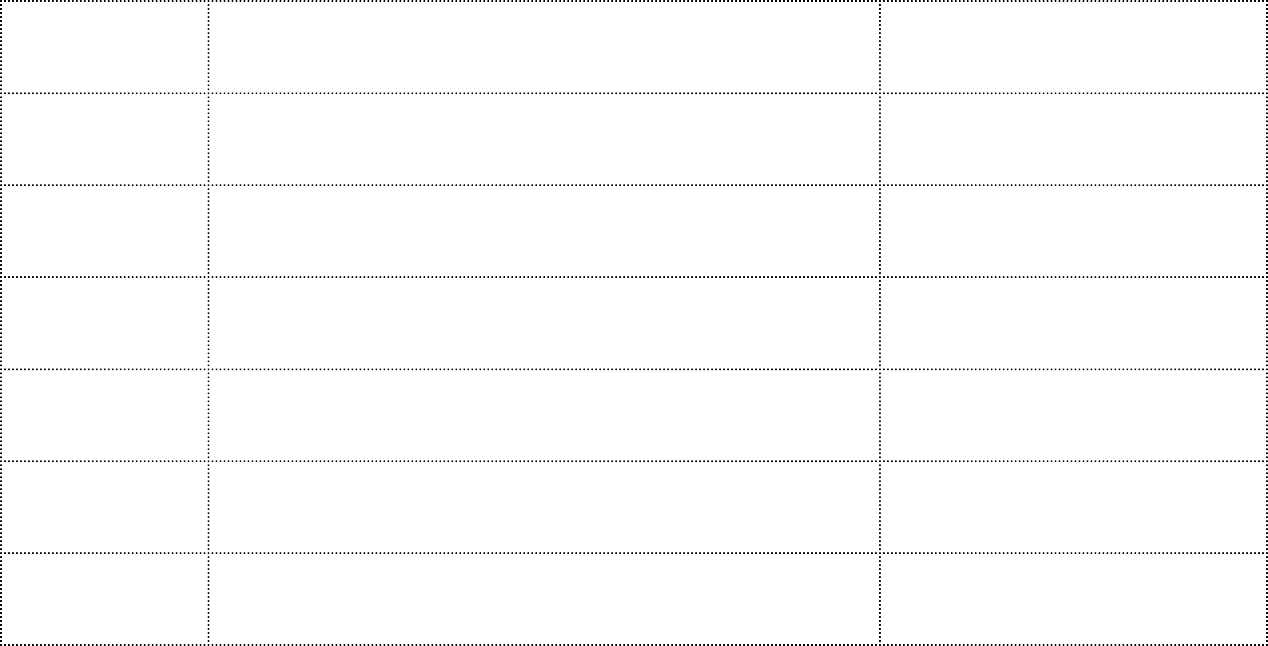 - L'impératif - les zéro excuseVerbe	Contexte	Réponseavoir	... confiance en toi ! (singulier)être	... sages ! (2e pers. pluriel)penser	... à eux. (1ère pers. pluriel)ranger	... ta chambre ! (singulier)commencer	... à travailler ! (1ère pers. pluriel)jeter	Ne ... pas tes vêtements par terre. (singulier) appeler	... - les demain ! (1ère pers. pluriel) protéger	... - toi du froid ! (singulier)nettoyer	... le lavabo ! (2e pers. pluriel)étudier	... mieux ! (2e pers. pluriel)finir	... ce boulot rapidement ! (1ère pers. pluriel)partir	Ne ... pas ! (2e pers. pluriel)dormir	... ! (singulier)découvrir	... ce musée original ! (2e pers. pluriel)perdre	Ne ... pas de temps ! (2e pers. pluriel)produire	... moins de déchets ! (1ère pers. pluriel)éteindre	... avant de partir ! (2e pers. pluriel)- L'impératif - les indispensables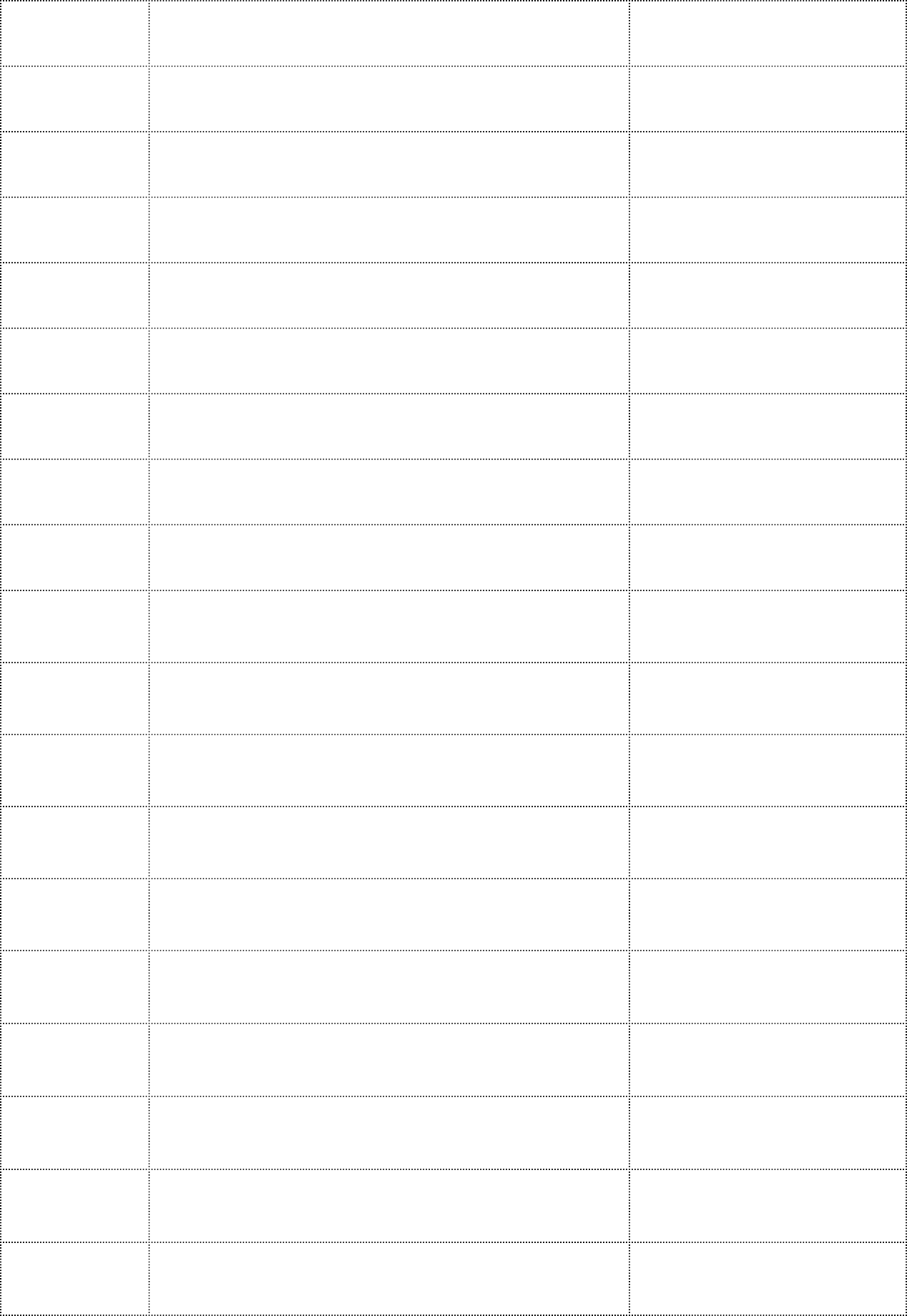 Verbe	Contexte	Réponsealler	... -y ! (singulier)faire	... quelques efforts ! (2e pers. pluriel)venir	... ici ! (singulier)tenir	... bon ! (1ère pers. pluriel)prendre	Ne ... pas cette route ! (singulier)vouloir	... répéter, je n'ai pas compris. (2e pers. pluriel)recevoir	... tous mes vœux de bonheur. (2e pers. pluriel)dire	Ne ... plus jamais ça ! (2e pers. pluriel)écrire	... -moi plus souvent ! (singulier)lire	... le premier chapitre ! (singulier)rire	... plus cette année. (1ère pers. pluriel)croire	... en toi ! (singulier)voir	... où est le problème. (1ère pers. pluriel)envoyer	... -leur un cadeau ! (1ère pers. pluriel)savoir	... ce qui compte vraiment ! (2e pers. pluriel)boire	... moins d'alcool ! (2e pers. pluriel)mettre	... ta robe jaune ! (singulier)s'asseoir	... sur le tabouret. (singulier)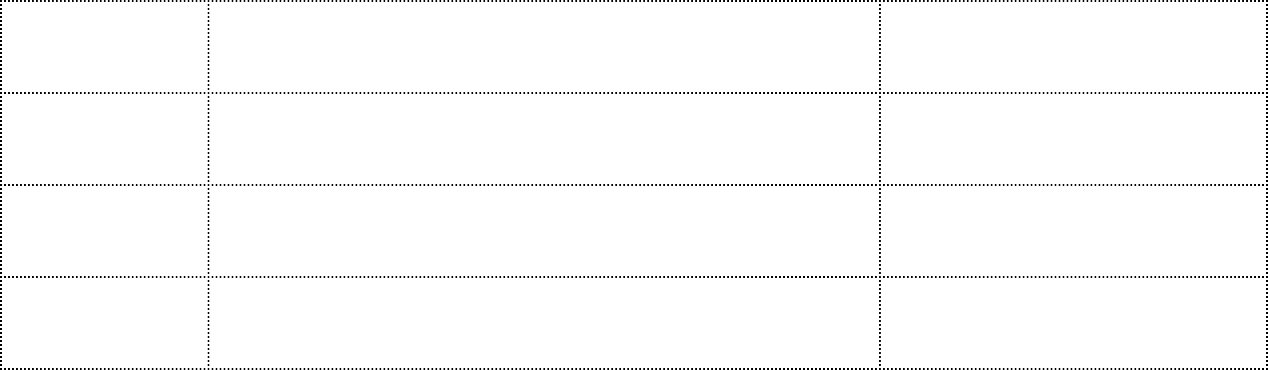 - L'impératif - les complémentaires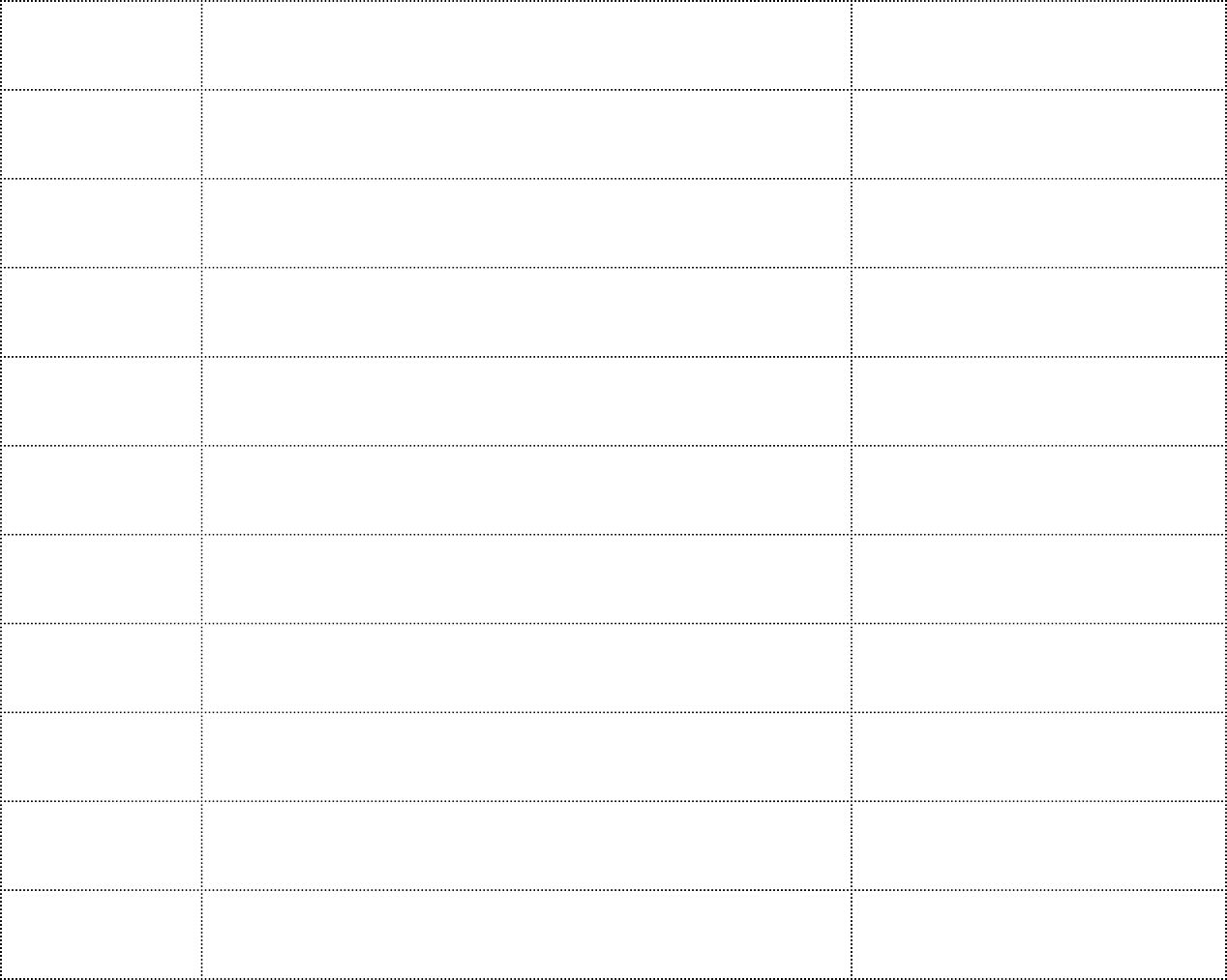 - L'imparfait - les zéro excuseVerbe	Contexte	Réponse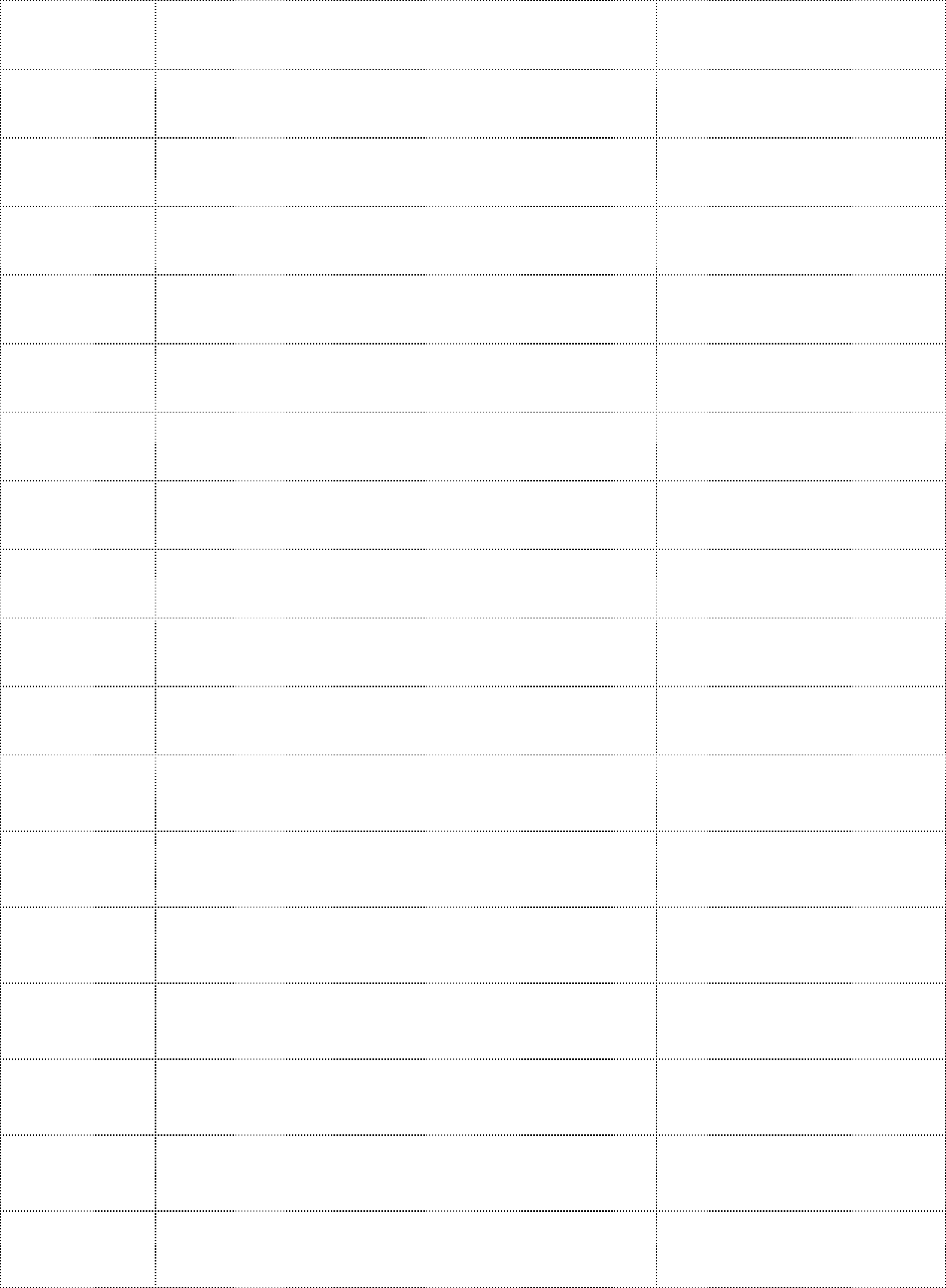 avoir	Nous ... trop de travail la semaine passée.être	Luc n'... pas là ?penser	Nous ... qu'il avait oublié le rendez-vous. ranger	Avant, Manu ne ... jamais sa chambre. commencer	La chanson ... par une drôle de note. jeter	Vanessa ... toujours ses mégots par terre. appeler	Tu ... tes parents tous les jours ? protéger	Cet ours ... ses petits.nettoyer	Nous ... la classe chaque lundi.étudier	Eden et moi n'... pas au même rythme.finir	Il ... souvent à temps ?partir	Elles ... toujours à temps.dormir	Avant, je ... 8 heures par nuit.découvrir	Nous ... de vrais trésors pendant nos vacances.perdre	Olivier ... régulièrement ses clés.produire	L'usine ... beaucoup de déchets.éteindre	Tu ... les lumières avant de quitter la classe ?- L'imparfait - les indispensables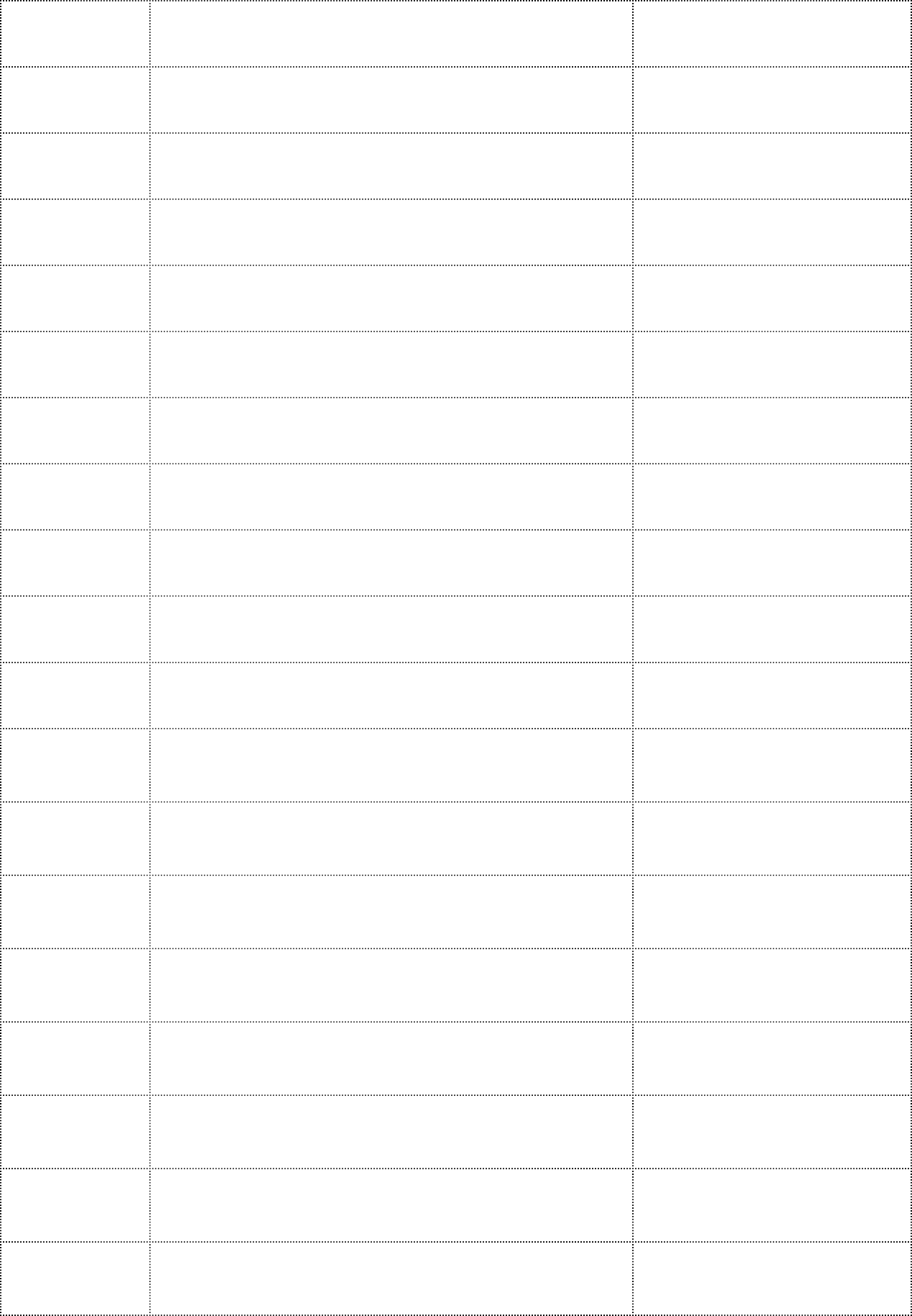 Verbe	Contexte	Réponsealler	Nous ... à la mer 2 fois par an.faire	Tu ... quoi avant ?venir	Elle ne ... jamais aux anniversaires.tenir	Je ... beaucoup à mes animaux de compagnie.prendre	Ils ... le temps de déguster leur repas.pouvoir	Vous ... sortir à midi ?vouloir	Elle ne ... pas abandonner.devoir	On ... être à temps tous les jours.recevoir	Je ... plein de compliments.dire	Tu ... quoi ?écrire	Elle ... à sa tante à Noël.lire	Nous ... beaucoup de BD.rire	Il ne ... jamais ?croire	Je ... que le père Noël existait vraiment.voir	Nous ne ... rien à cause du brouillard.envoyer	Elle nous ... toujours au bureau de la directrice.savoir	Tu ... ça ?boire	Vous ... du lait avant ?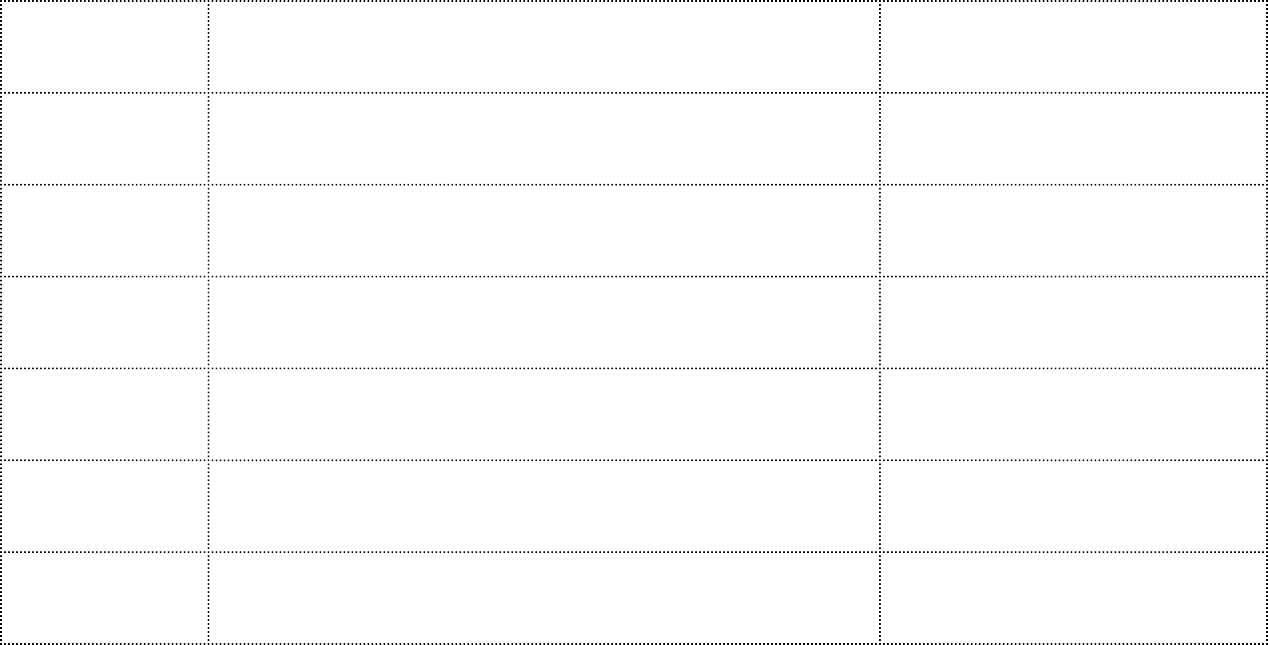 - L'imparfait - les complémentaires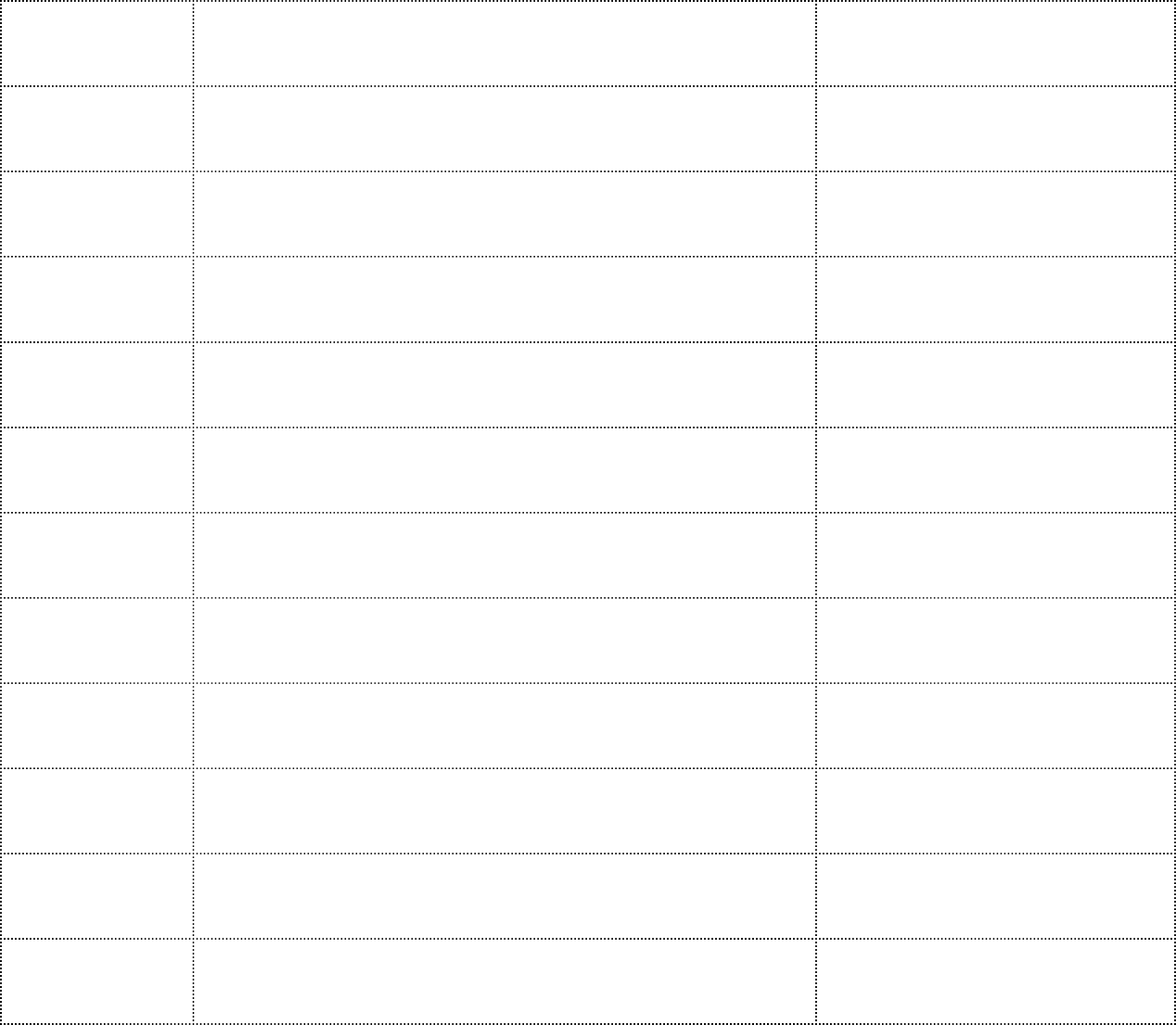 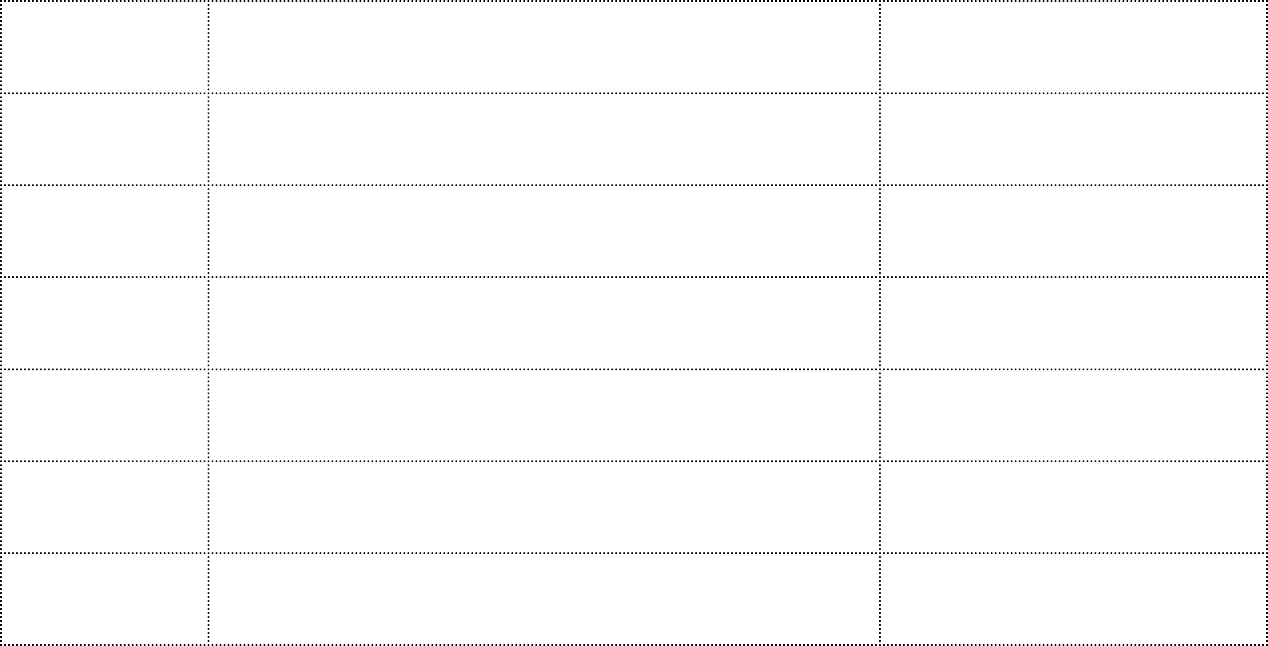 - Le futur simple - les zéro excuseVerbe	Contexte	Réponse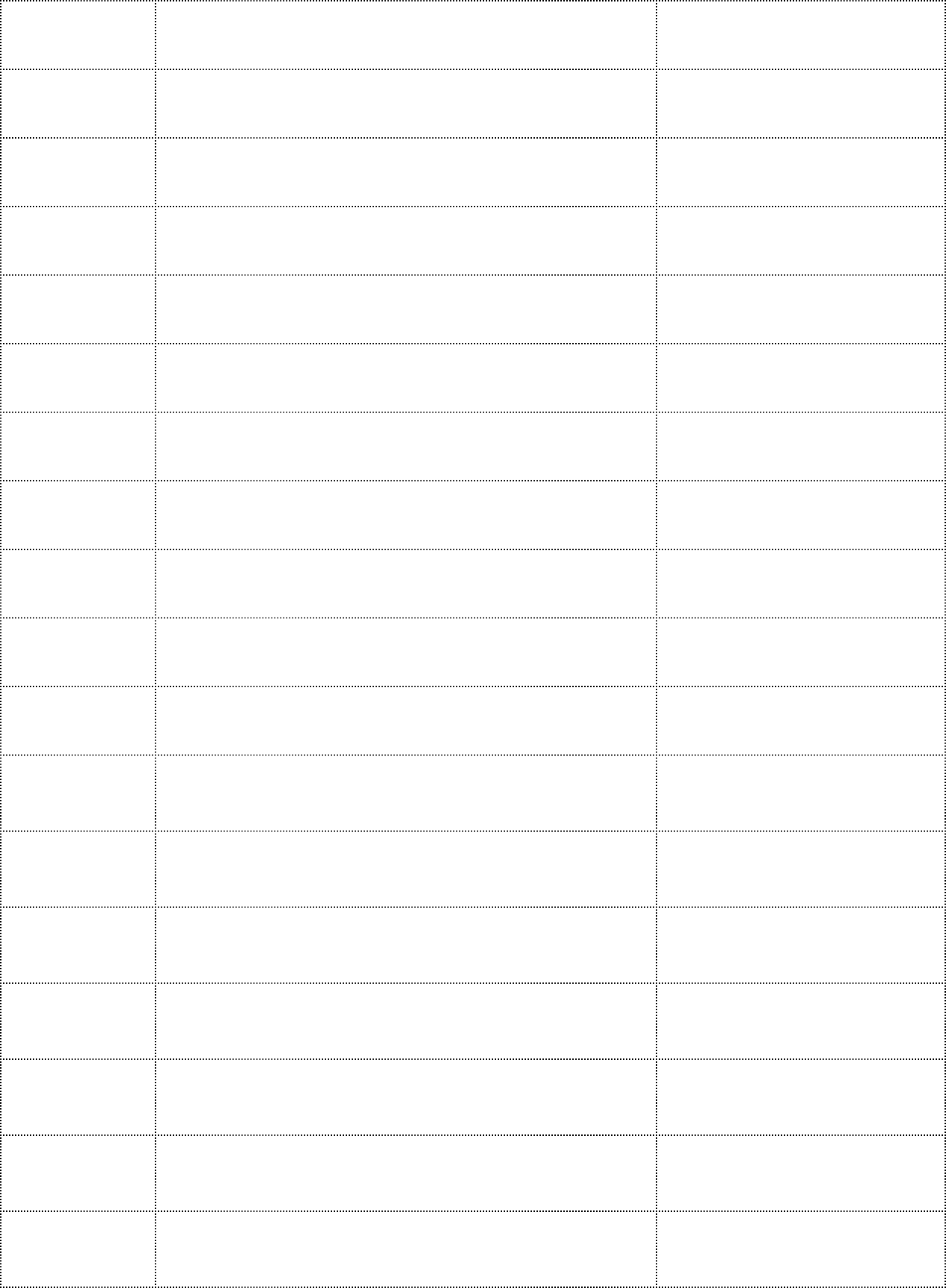 avoir	Vous ... combien d'animaux ?être	Elles ... présentes ?penser	J'y ... .ranger	Quand est-ce que tu ... ta chambre ?commencer	Le film ... plus tard.jeter	Nous ... son invitation.appeler	Il nous ... ce soir ?protéger	Qui vous ... ?nettoyer	Papa ... la voiture.étudier	J'espère que tu ... bien.finir	Tout ... par s'arranger.partir	Les petits ... en premier.dormir	Demain, je ... jusqu'à midi.découvrir	On ... nos cadeaux ensemble.perdre	Je suis sûr que vous ... le match.produire	Cette usine ne ... plus rien.éteindre	L'eau ... les flammes ?- Le futur simple - les indispensables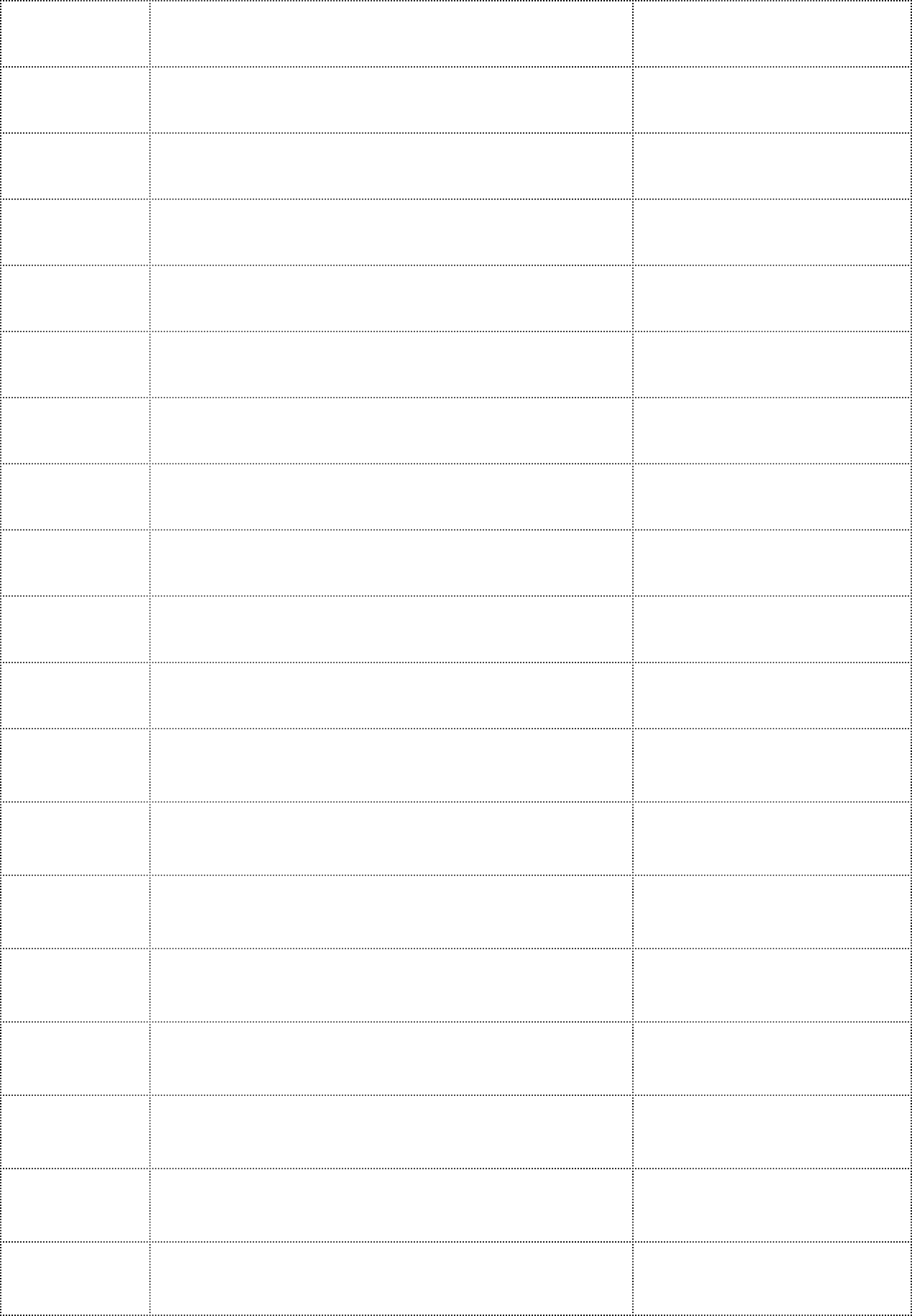 Verbe	Contexte	Réponsealler	Ça ... mieux demain.faire	Il ... quoi comme études ?venir	Je pense qu'elle ... .tenir	Il ... bon.prendre	Je ... deux croissants.pouvoir	Nous ne ... pas nous déplacer lundi.vouloir	Comme tu ... .devoir	Le ministre ... s'expliquer au Parlement.recevoir	Tu ... bientôt ton colis ?dire	Nous ne ... rien.écrire	Tu nous ... des mails ?lire	Je ne ... pas le dernier roman de Houellebecq.rire	Elles ... de ses blagues.croire	Vous ne me ... jamais.voir	On ... bien.envoyer	Il nous ... du chocolat suisse.savoir	Tu ... conduire en été ?boire	Je ne ... plus jamais de bière.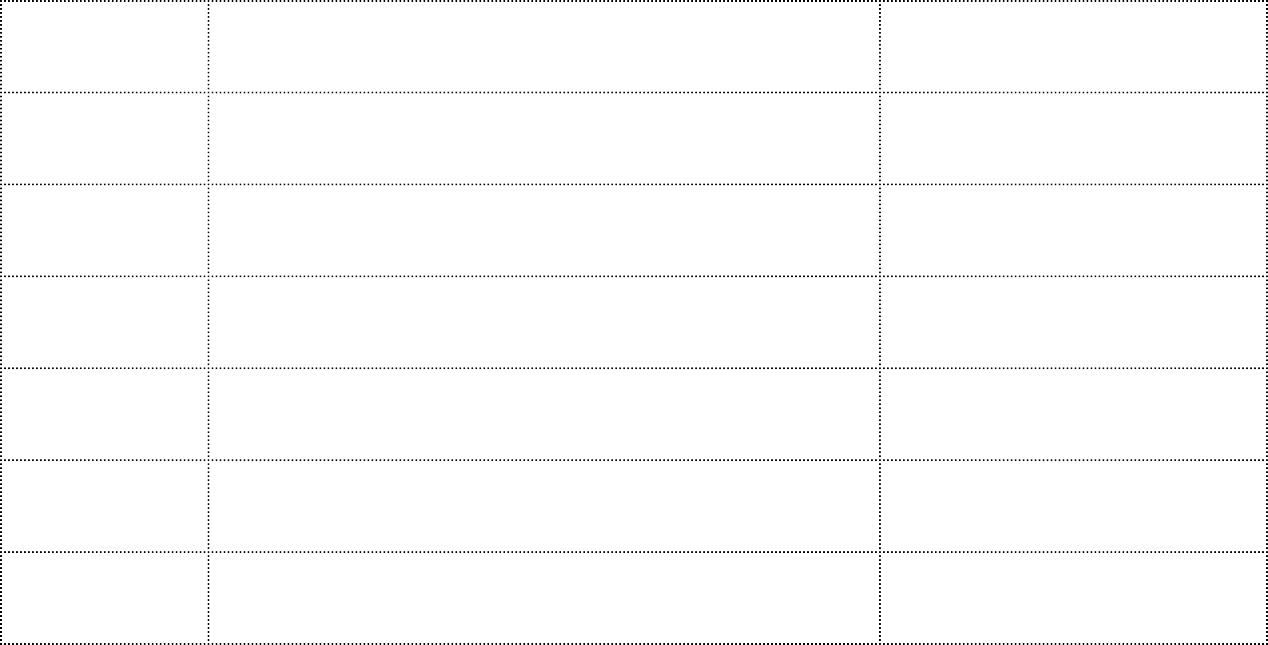 - Le futur simple - les complémentaires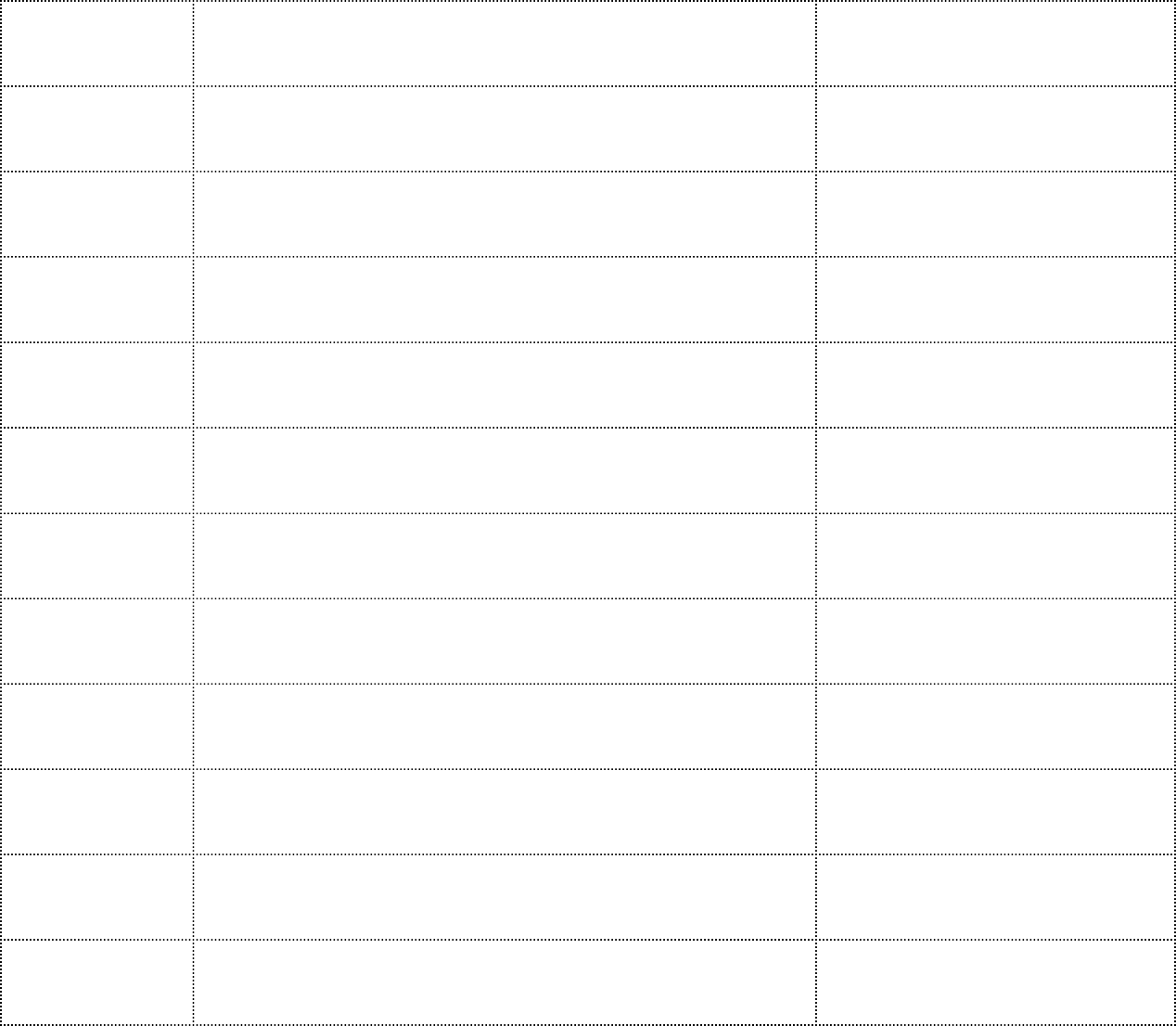 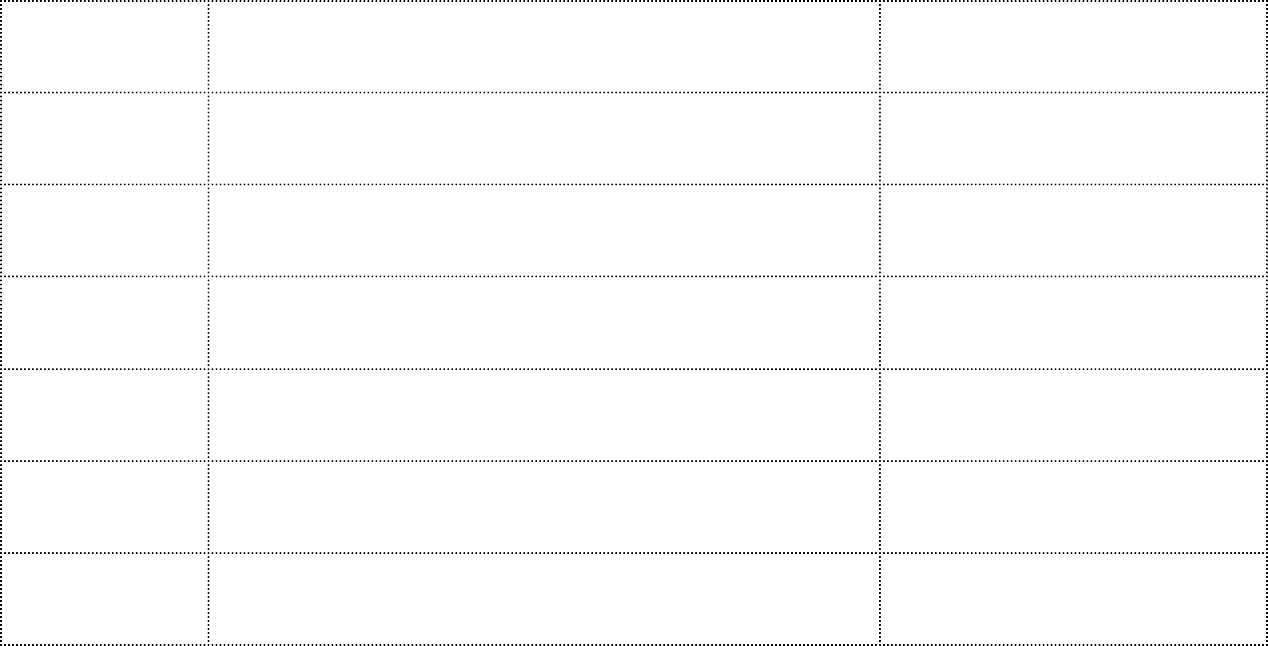 - Le conditionnel présent - les zéro excuseVerbe	Contexte	Réponse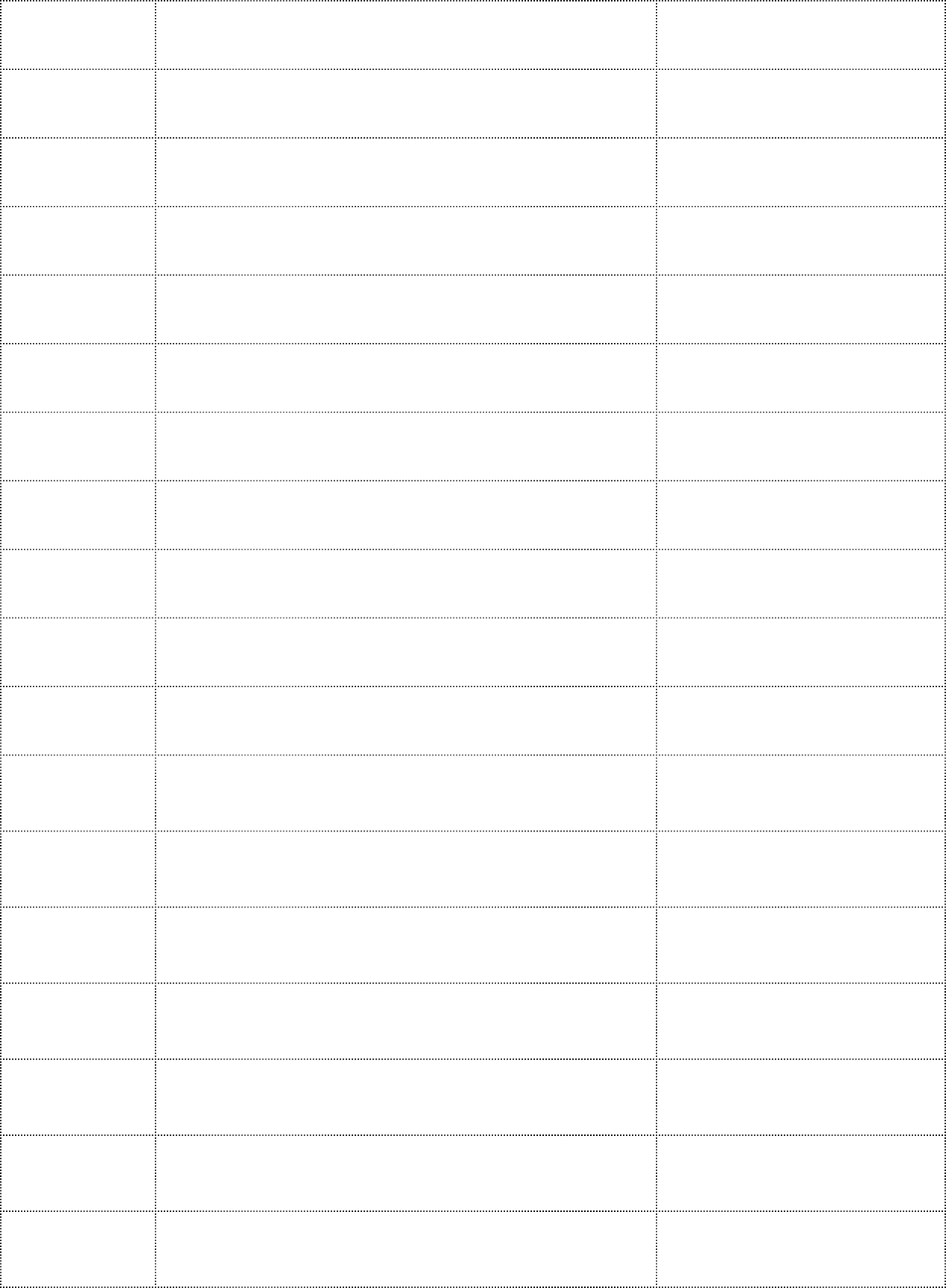 avoir	Tu n'... pas 5 euros à me prêter ?être	Ce ... vraiment trop génial si tu venais.penser	Elle y ... encore ?ranger	Je ne sais pas si je ... le living maintenant.commencer	A quelle heure ... le débat ?jeter	Tu ... tes vieux jeans ?appeler	S'il était joignable, nous l' ... plus souvent. protéger	Je ... mes enfants jusqu'à mon dernier souffle. nettoyer	Il ... d'abord les fenêtres et puis les murs ? étudier	Les élèves ... beaucoup pour leur contrôle ?finir	La réunion ... à temps ?partir	Nous ... à quelle heure ?dormir	Si vous pouviez, vous ... plus ?découvrir	Si elles réfléchissaient, elles ... la vérité.perdre	Si tu ne t'entrainais pas, tu ... tous tes matchs.produire	Nous ... plus d'énergie l'année prochaine ?éteindre	Tu n' ... pas ton ordi avant de partir ?- Le conditionnel présent - les indispensables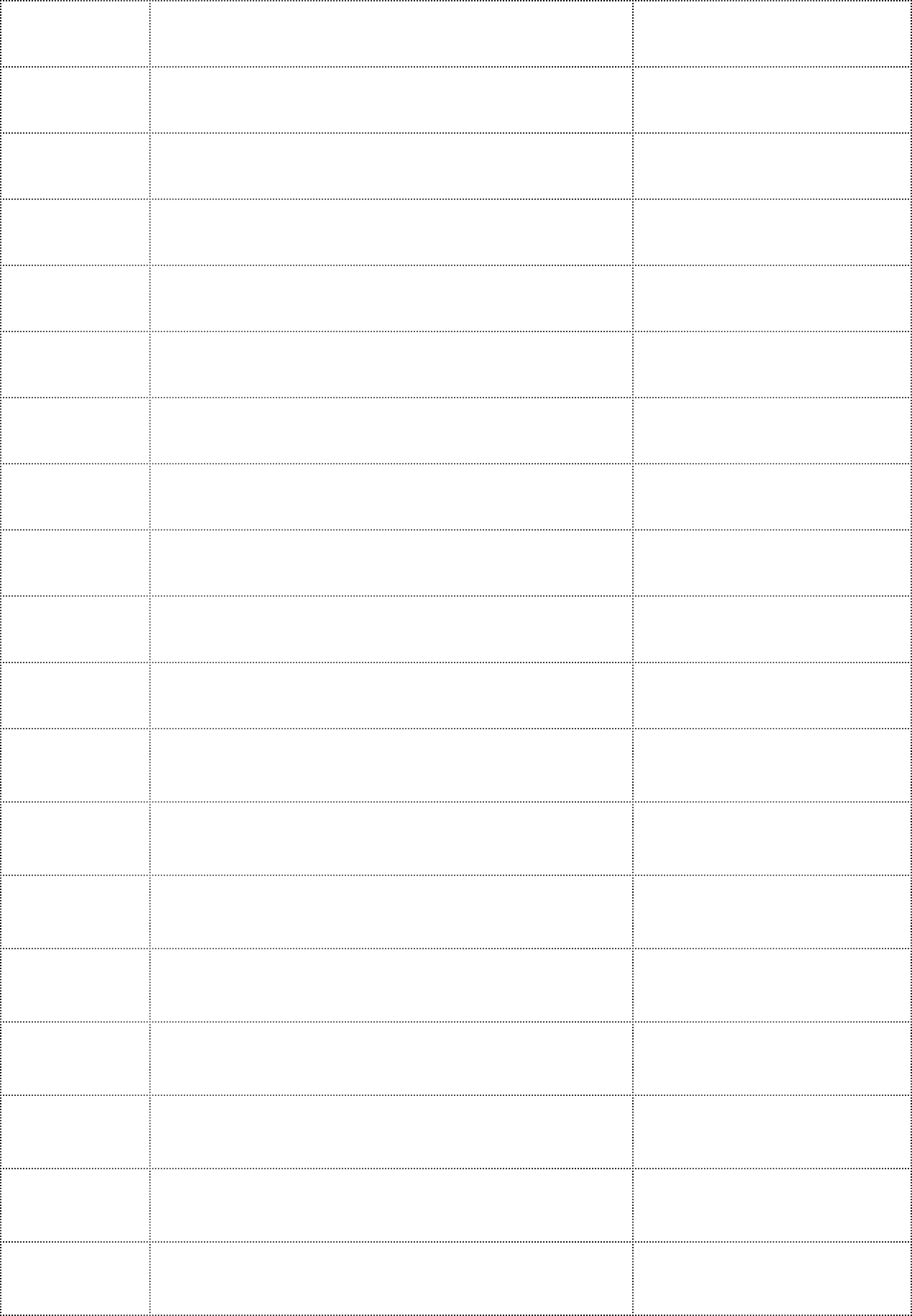 Verbe	Contexte	Réponsealler	Elle a dit qu'elle ... à Rome en juillet.faire	Tu ... quoi à sa place ?venir	Je ne ... pas si j'étais lui.tenir	Cette construction ... malgré le vent ?prendre	Nous ... le vélo ce matin ?pouvoir	Vous ... m'aider ?vouloir	Tu ... mettre la table ?devoir	Elle ne ... pas dire ça.recevoir	Il ... de l'argent pour son anniversaire ?dire	Si tu me le demandais, je ... non.écrire	Vous n'... pas une carte à mamie ?lire	Je ... bien le dernier roman d'Amélie Nothomb.rire	Si tu tombais, nous ... .croire	Tu ... cette histoire ?voir	Elle m'a expliqué qu'elle te ... à Pâques.envoyer	S'il était d'accord, on ... le colis mardi.savoir	Si tu prenais des cours, tu ... conduire en 2 mois.boire	Je ... encore un verre ou pas ?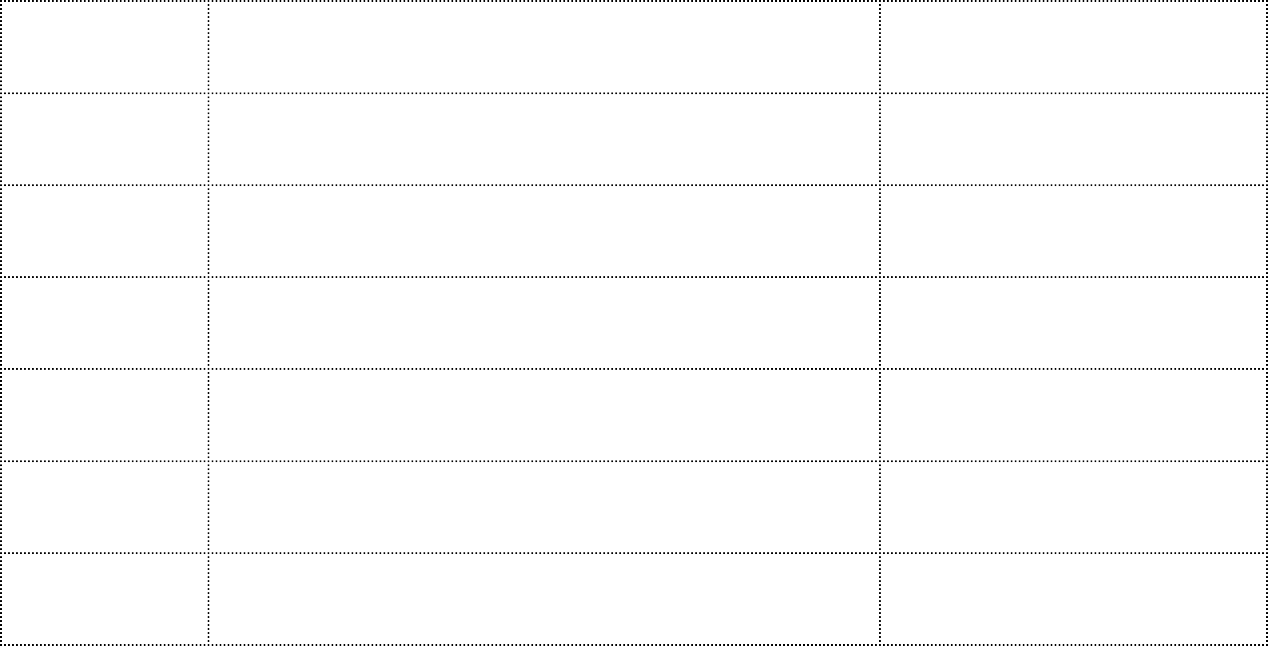 - Le conditionnel présent - les complémentaires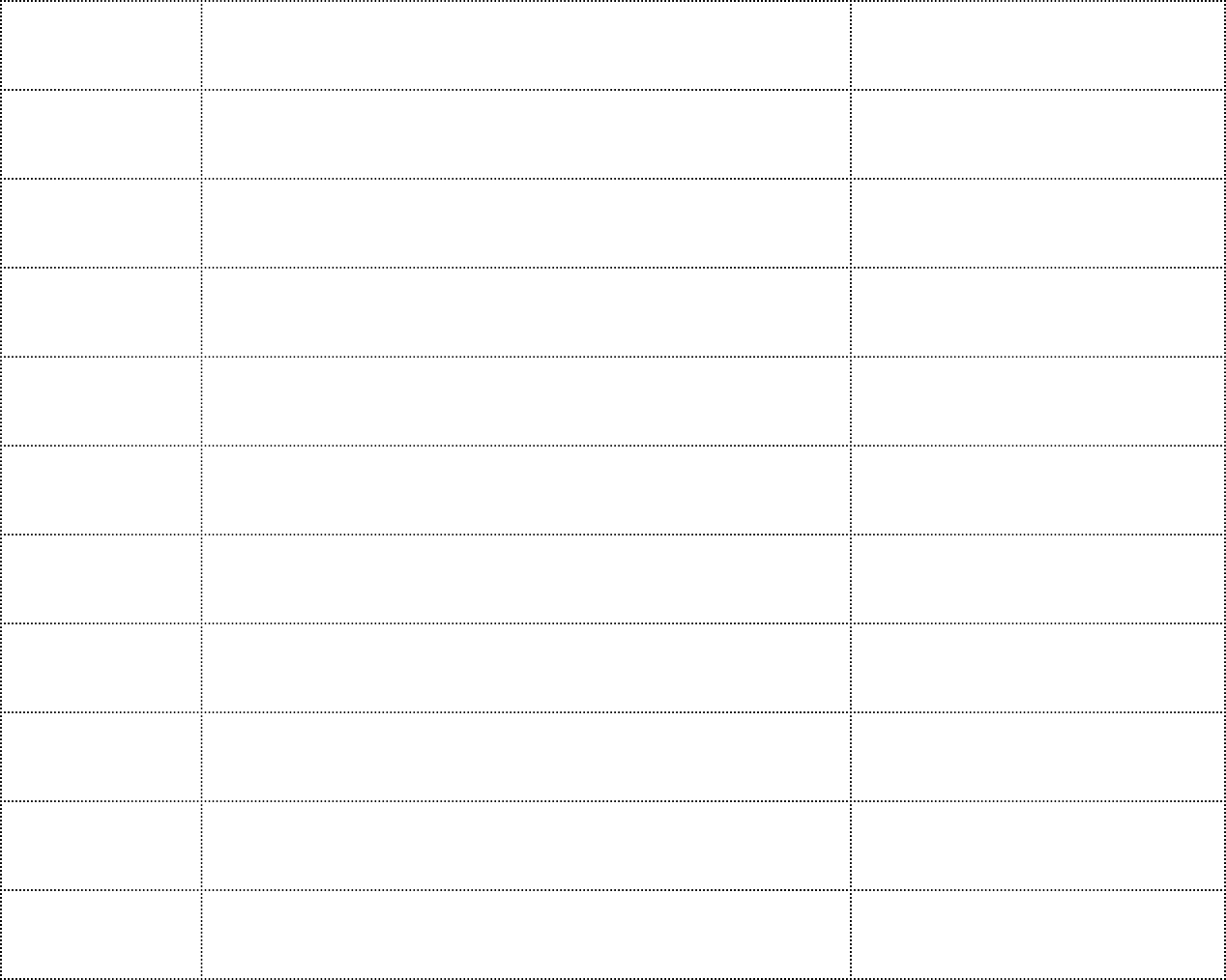 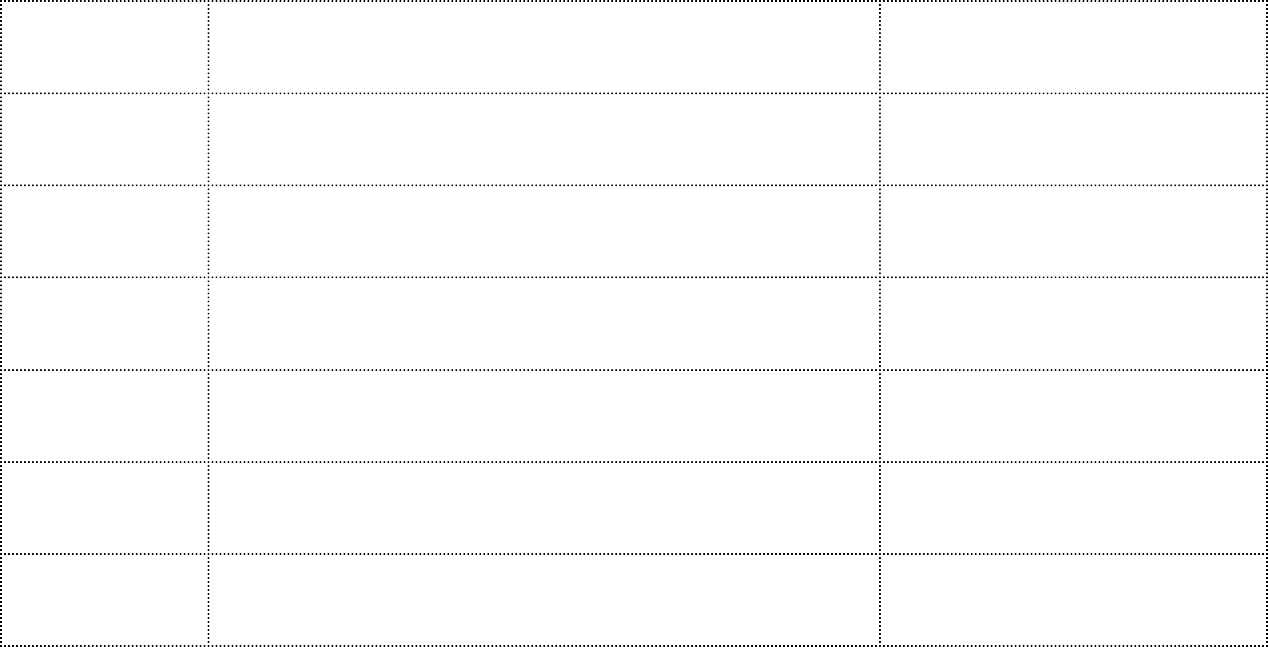 - Le subjonctif présent - les zéro excuseVerbe	Contexte	Réponse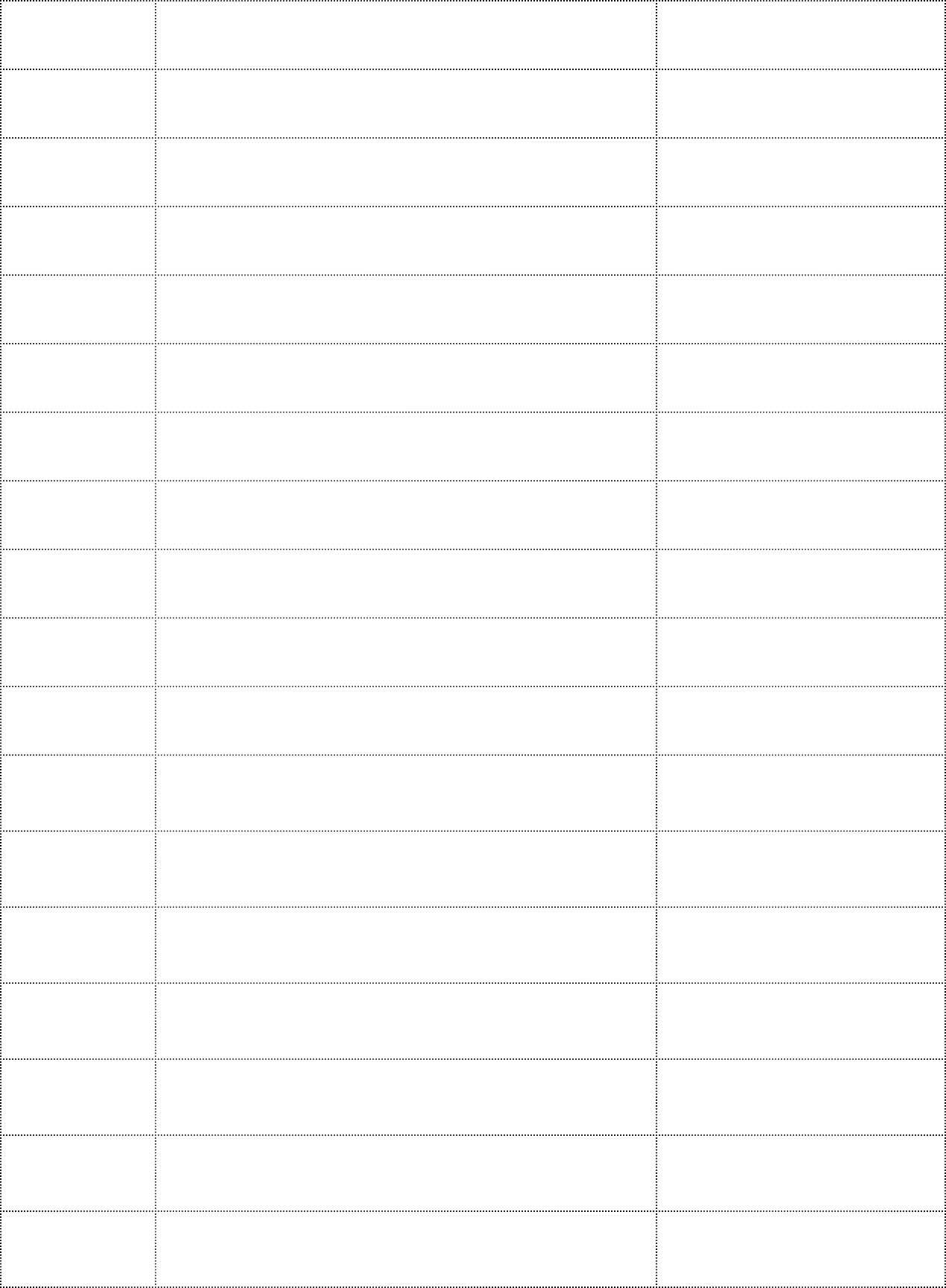 avoir	Je crains qu'elle ... un virus.être	Je doute qu'elle ... malade.penser	C'est triste que vous ... ça de nous. ranger	Il faut que nous ... notre bazar. commencer	Je serai là avant que la session ... .jeter	Je veux que tu ... tes papiers dans la corbeille. appeler	Notre maman souhaite que nous ... plus souvent. protéger	Nous apprécions que tu nous ... .nettoyer	Il n'aime pas qu'elle ... sa nouvelle voiture.étudier	Tu crains que je n'... pas assez ?finir	Je regarde la télé en attendant que tu ... de manger.partir	Je suis soulagé que vous ... demain.dormir	Le prof ne veut pas qu'on ... en cours.découvrir	C'est sympa que vous ... la Grèce cet été.perdre	Je suis en colère qu'il ... toujours ses affaires.produire	Il faut qu'on ... plus pour être rentable.éteindre	Il est important qu'on ... bien toutes les lumières.- Le subjonctif présent - les indispensables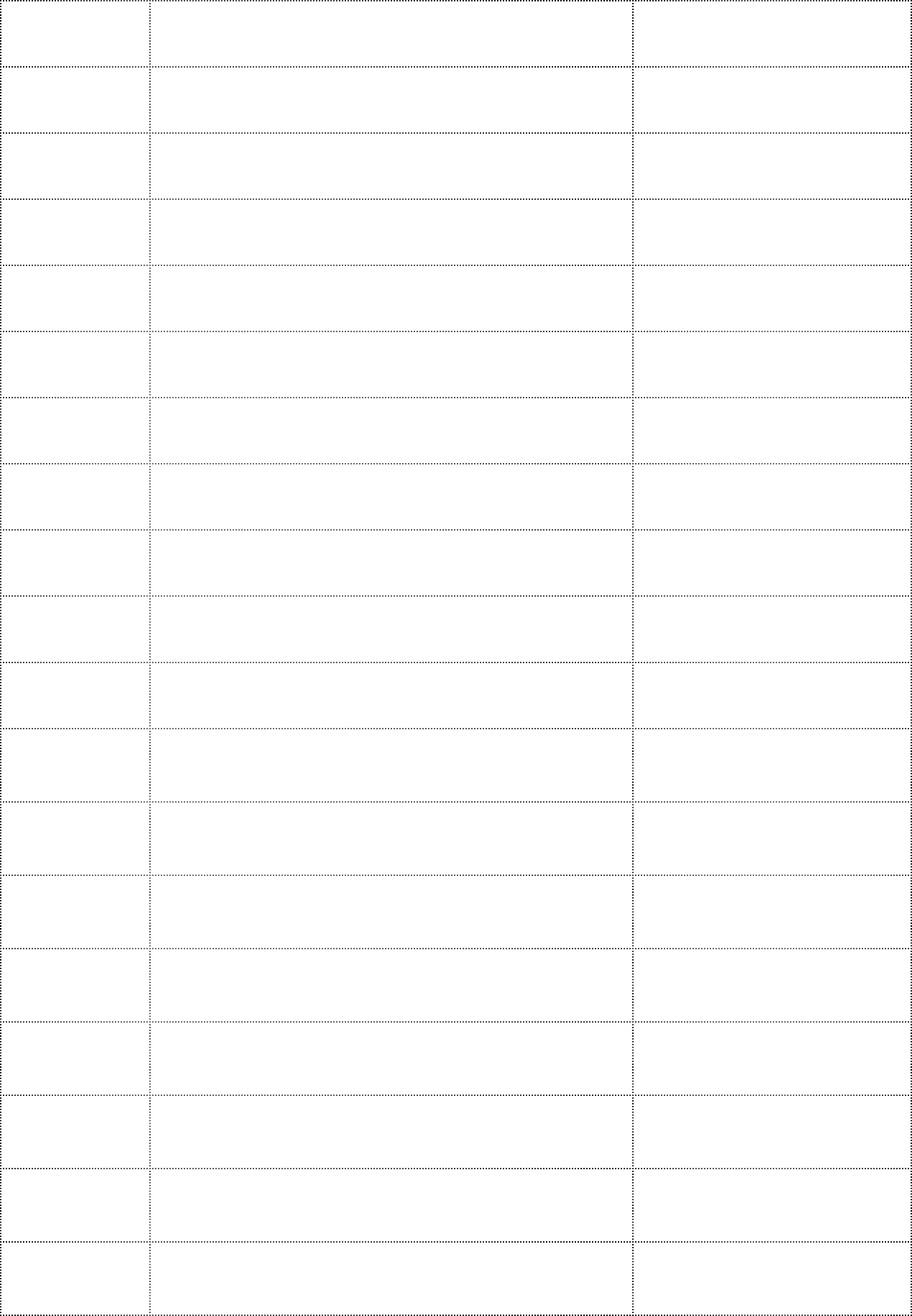 Verbe	Contexte	Réponsealler	Il faut que j'y ... .faire	Quoi que tu ..., réfléchis bien.venir	Je ne crois pas qu'elle ... à l'enterrement.tenir	Je doute qu'ils ... bon très longtemps.prendre	Je déteste que tu ... toujours le dernier croissant. pouvoir	Il est possible que vous ... assister au match ? vouloir	Penses-tu qu'ils ... oublier l'incident ?devoir	Ils insisteront pour que leur fille ne ... pas chanter.recevoir	Je veux que tu ... le premier prix.dire	J'insisterai jusqu'à ce que tu me ... la vérité.écrire	Il faut qu'on ... ce mail.lire	Bien qu'elle ne ... jamais, elle écrit très bien.rire	Je suis triste qu'elle ne ... jamais.croire	Il faut que tu me ... .voir	Je veux que vous ... ça.envoyer	C'est sympa qu'il ... un cadeau à Alix.savoir	Elle ne veut pas qu'il ... où elle est ?boire	Je trouve bizarre que vous ... autant.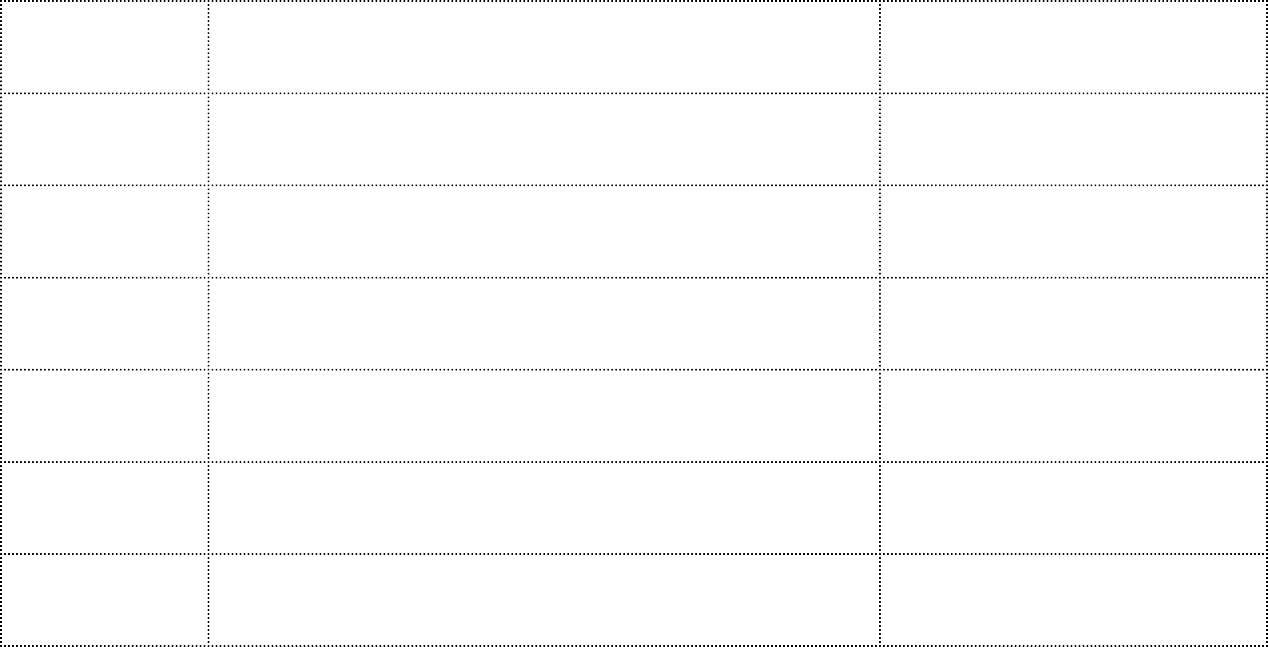 - Le subjonctif présent - les complémentaires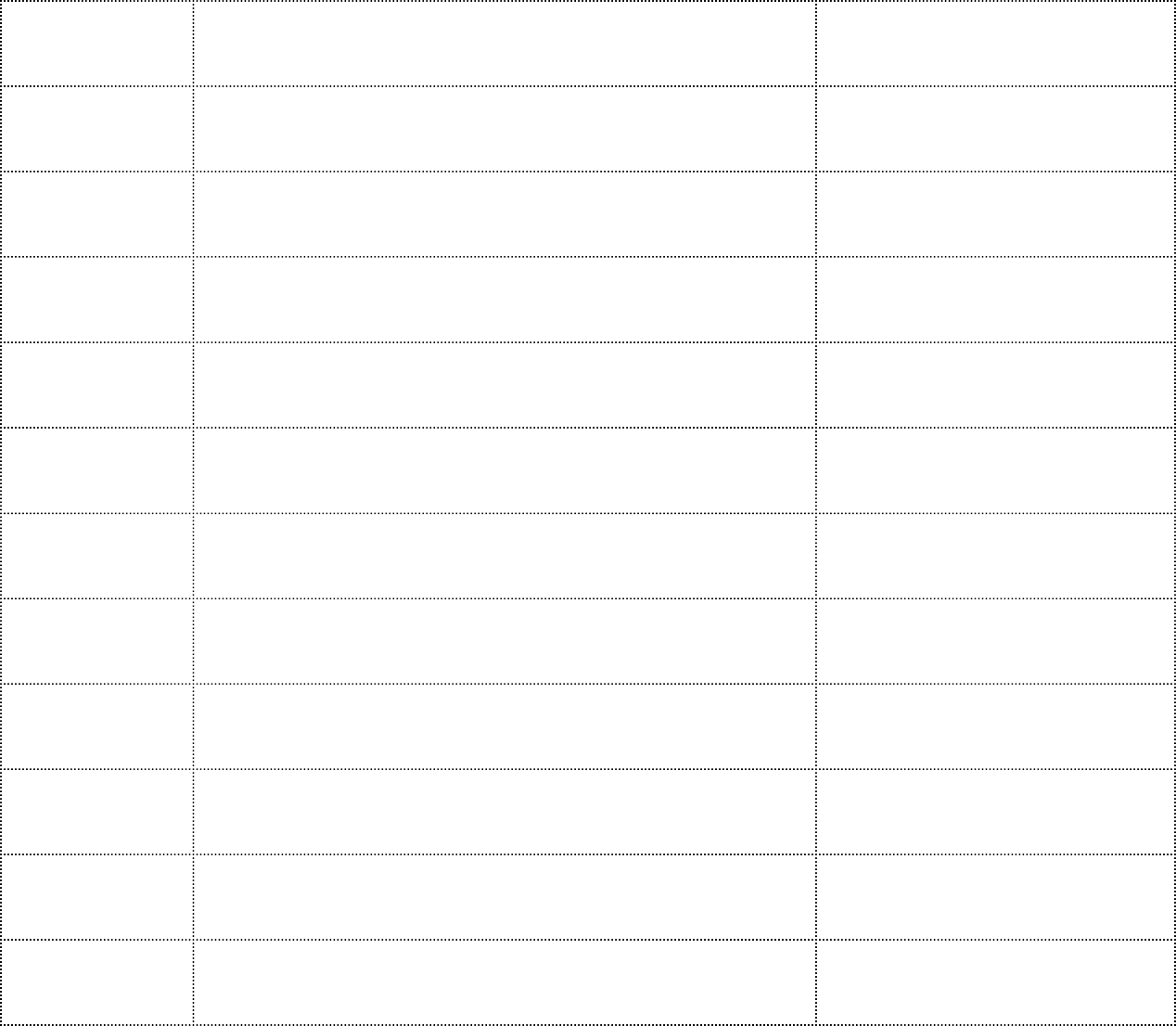 - Le participe présent - les zéro excuse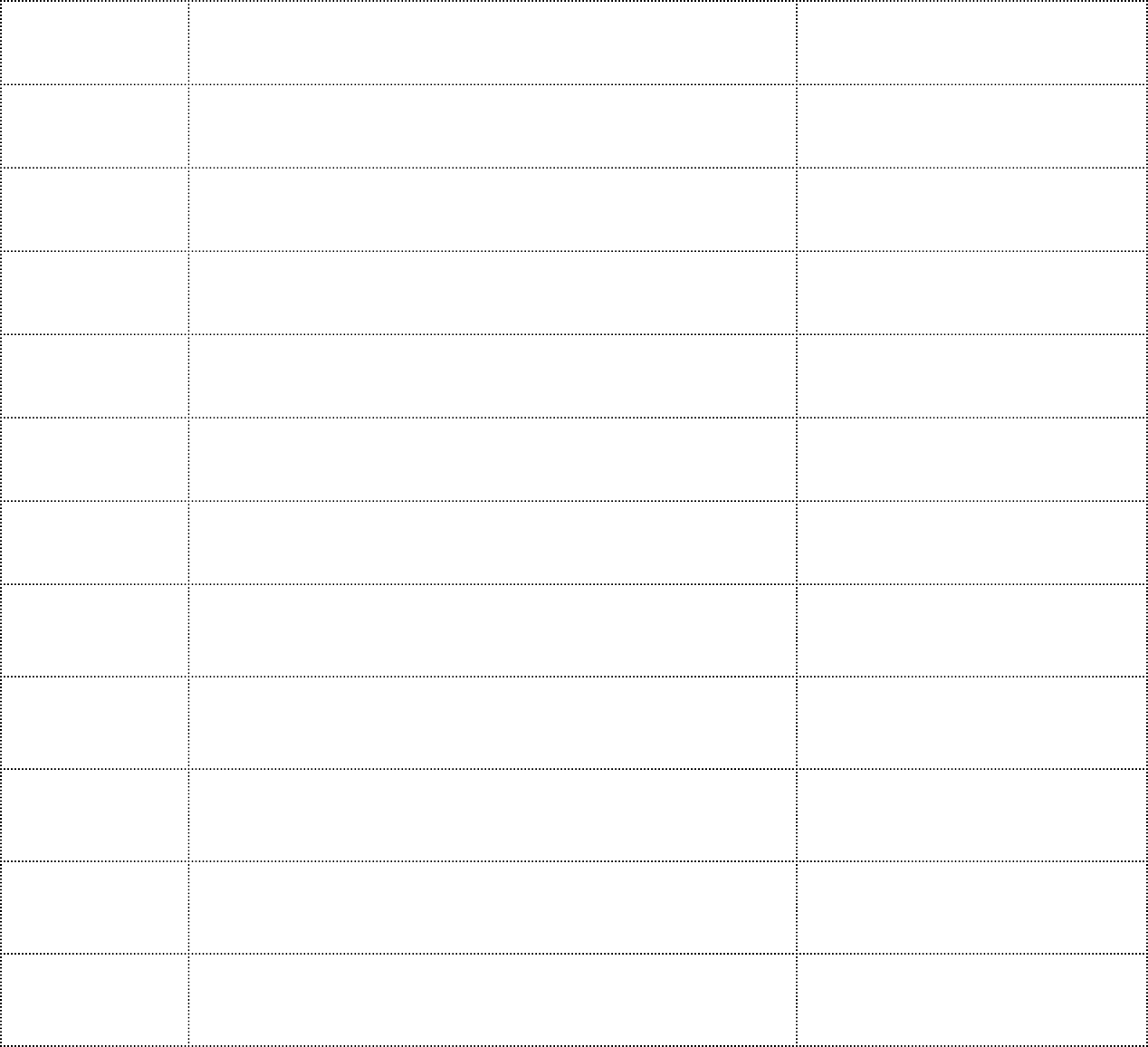 - Le participe présent - les indispensables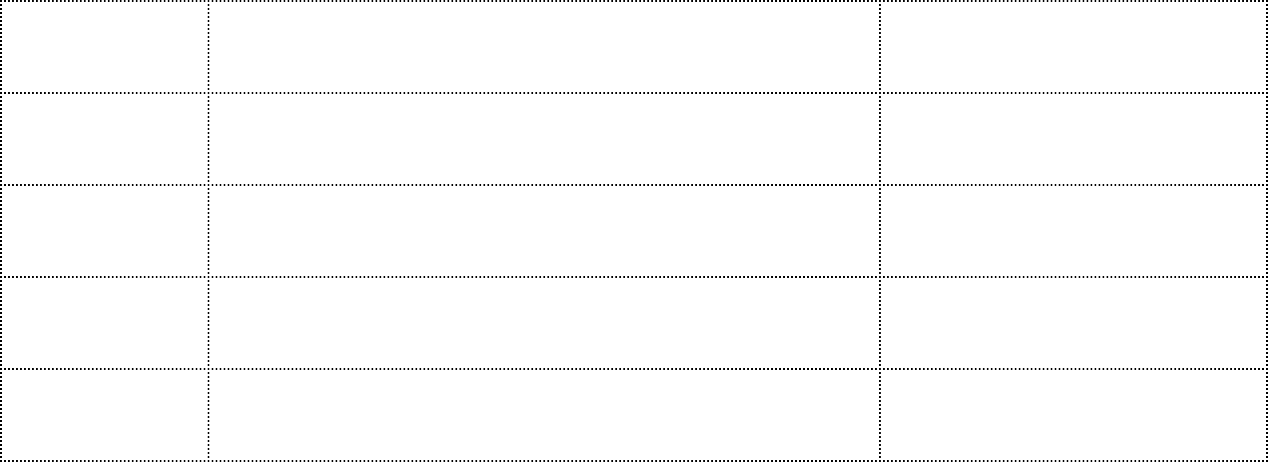 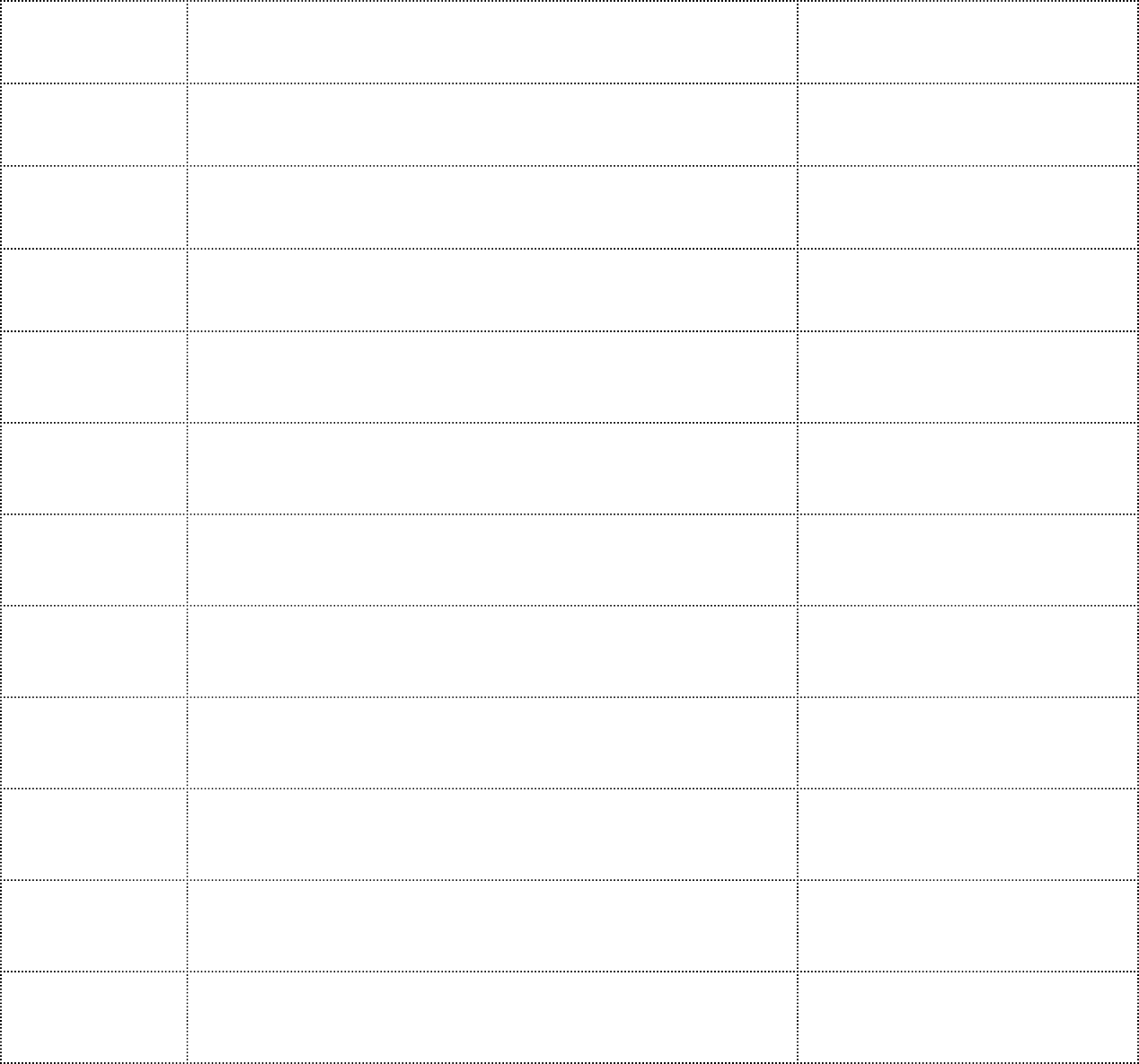 - Le participe présent - les complémentaires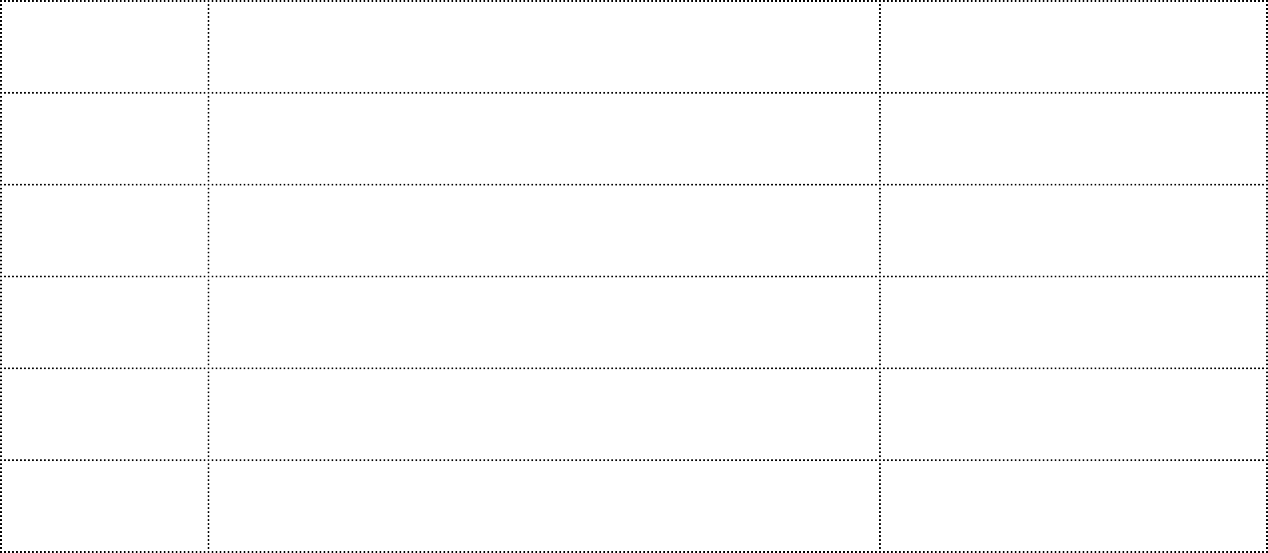 - Le passé composé - zéro excuseVerbe	Contexte	Réponse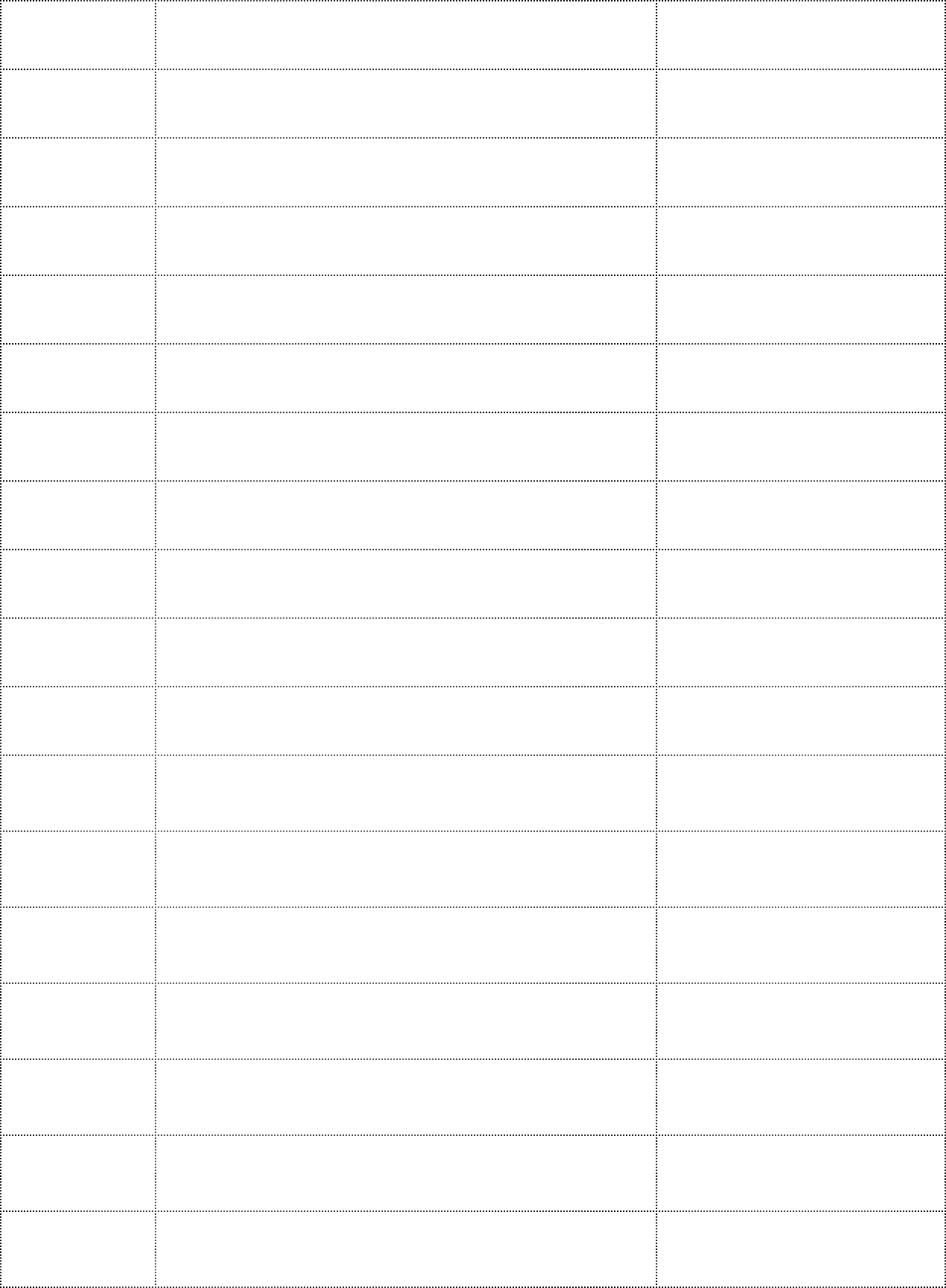 avoir	Tu ... le temps de lire mon mail ?être	Vous ... en Australie cet hiver ?penser	Nous ... à vous à Noël.ranger	Brigitte ... sa chambre avant que ses amis arrivent.commencer	Vous ...les travaux dans la maison? jeter	Je ... tous mes vieux magazines. appeler	Elle ... à l'aide, mais personne n'a réagi.protéger	Vous ... votre peau avant d'aller au soleil ?nettoyer	Ils ... le couloir qu'ils avaient sali.étudier	Tu ... combien d'heures ?finir	Il ... par abandonner.partir	Je ... la première.dormir	On ... pendant 10 heures.découvrir	Garance ... que son copain la trompait.perdre	Le PSG ... ?produire	Cette usine ... plus que l'année dernière.éteindre	Vous ... le four ?- Le passé composé - les indispensables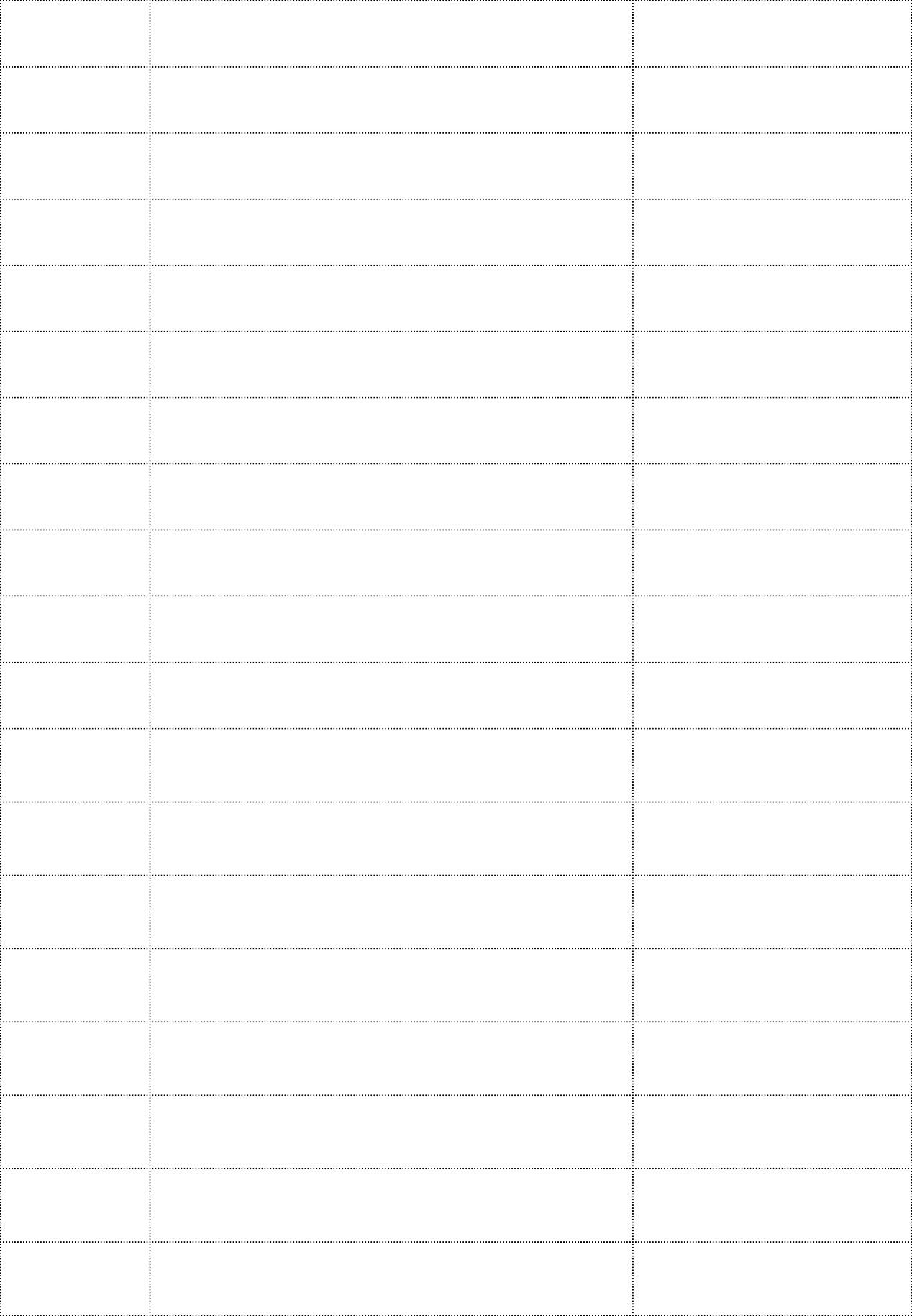 Verbe	Contexte	Réponsealler	Je ... au carnaval de Rio.faire	Nous ... un tour de la ville.venir	Elles ... en bateau.tenir	Vous ... à le rencontrer ?prendre	Ils ... le temps de remercier leur public. pouvoir	Je ... serrer la main à mon idole. vouloir	Tu ... m'appeler ?devoir	Elles ... s'endormir avant nous. recevoir	Le roi ... le premier ministre. dire	Je ... ce que je pensais.écrire	Tu ... avec un bic ?lire	Je ... un bouquin génial.rire	On ... toute la nuit.croire	Il ... que nous mentions.voir	Tu ... cette série sur Netflix ?envoyer	Nous ... une invitation à tous nos amis.savoir	Lisa ... conduire à 16 ans.boire	Qui ... tout le champagne ?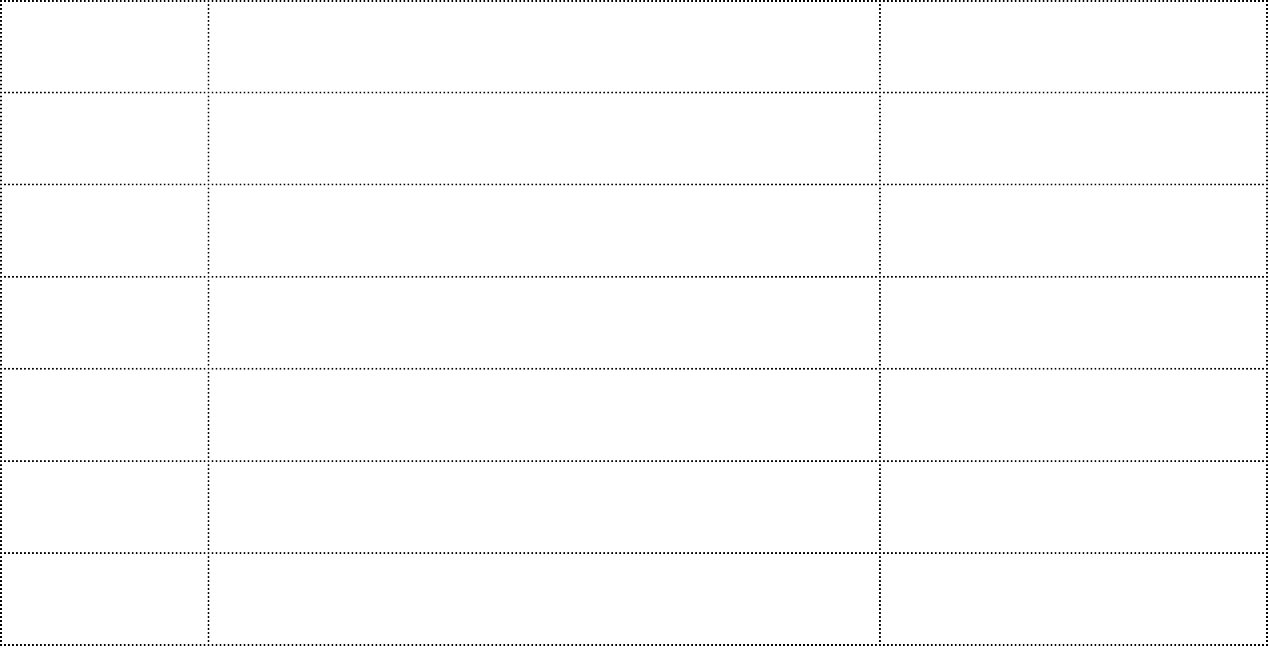 - Le passé composé - les complémentaires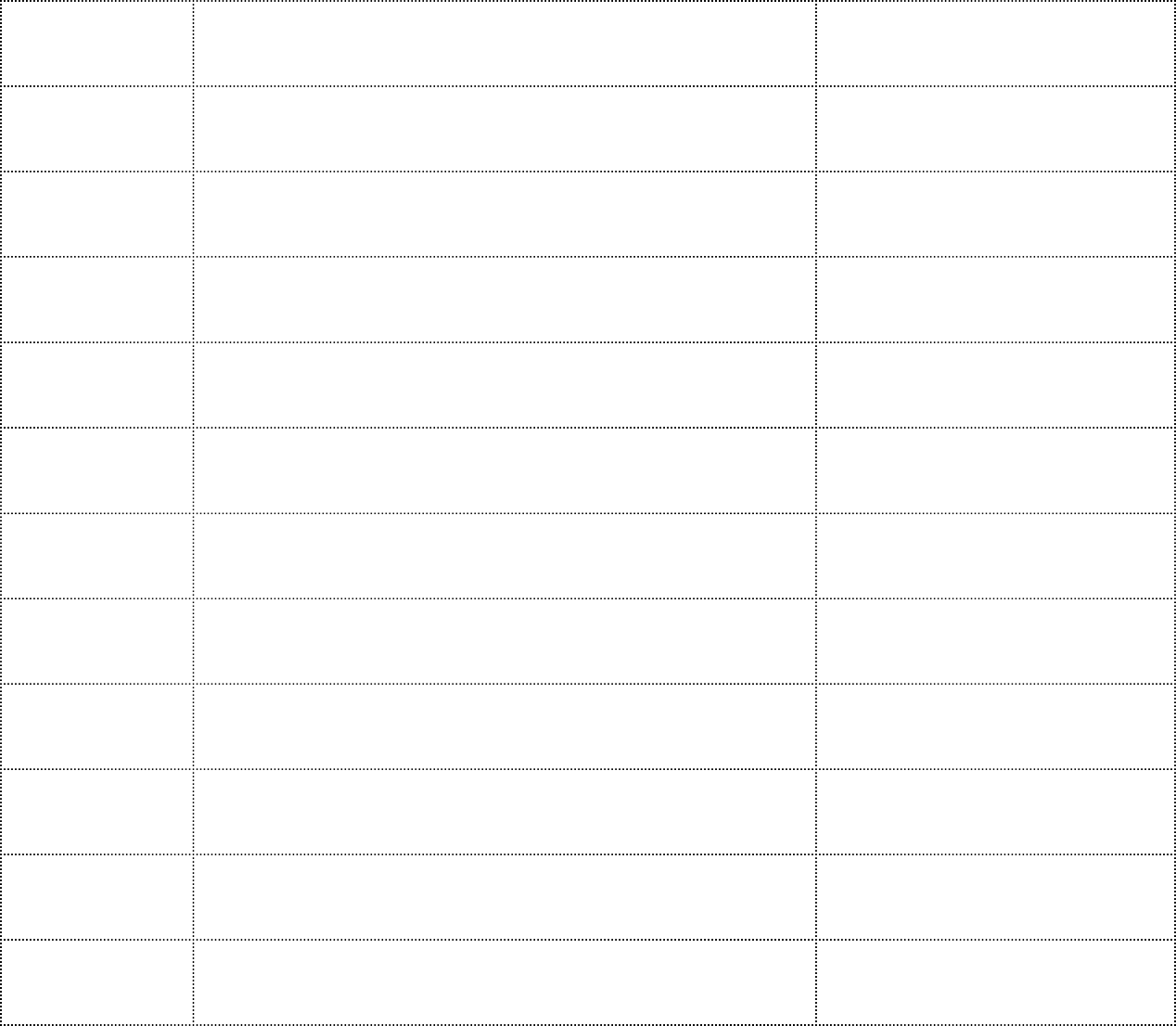 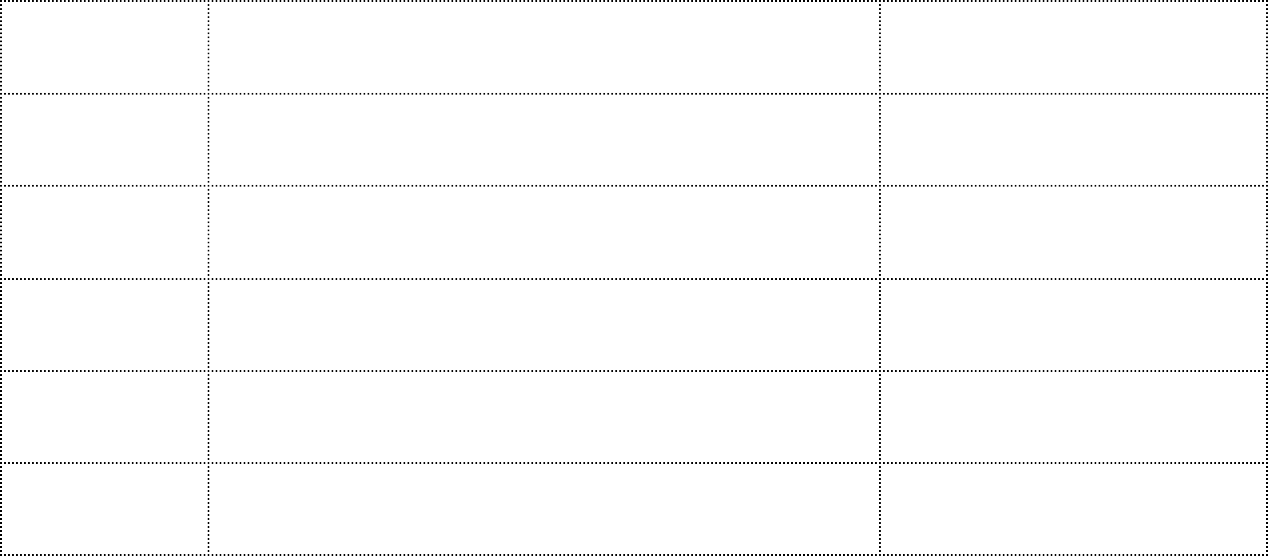 - Le plus-que-parfait - zéro excuseVerbe	Contexte	Réponse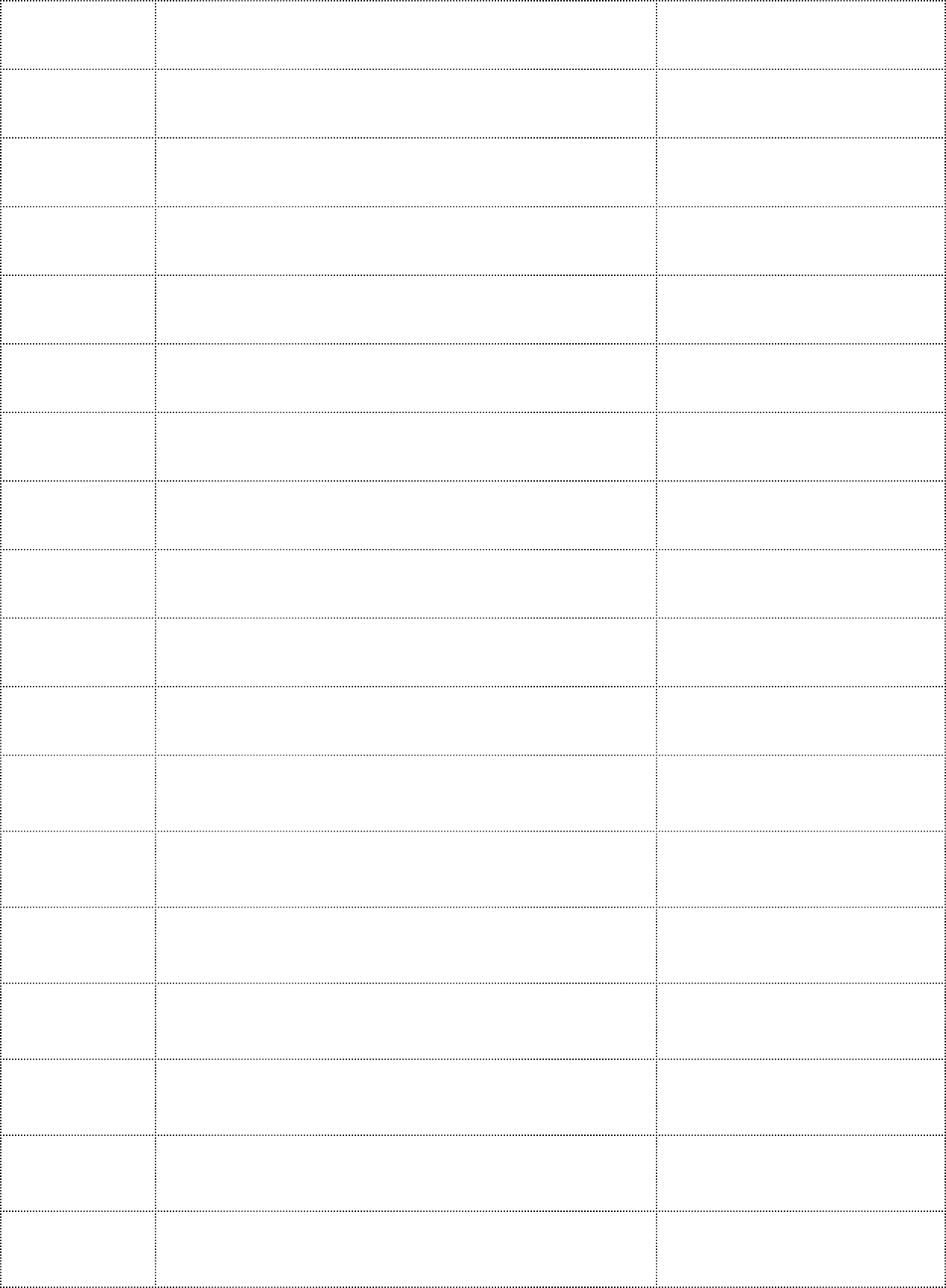 avoir	Tu ... ce film ?être	Nous ... en Italie.penser	Je ... à ça aussi.ranger	Ils ... leur chambre avant de partir.commencer	Nous ... sans lui.jeter	Elle ... tout son maquillage.appeler	Je ... mes amis.protéger	Il nous ... .nettoyer	Vous ... toutes les chambres ?étudier	Il ... en Angleterre.finir	Tu ... à temps ?partir	Nous ... avant vous.dormir	Elle ... tout l'après-midi.découvrir	Je ... une nouvelle méthode.perdre	Qui ... la partie ?produire	Nous ... moins que l'année d'avant.éteindre	Qui ... la machine à café ?- Le plus-que-parfait - les indispensables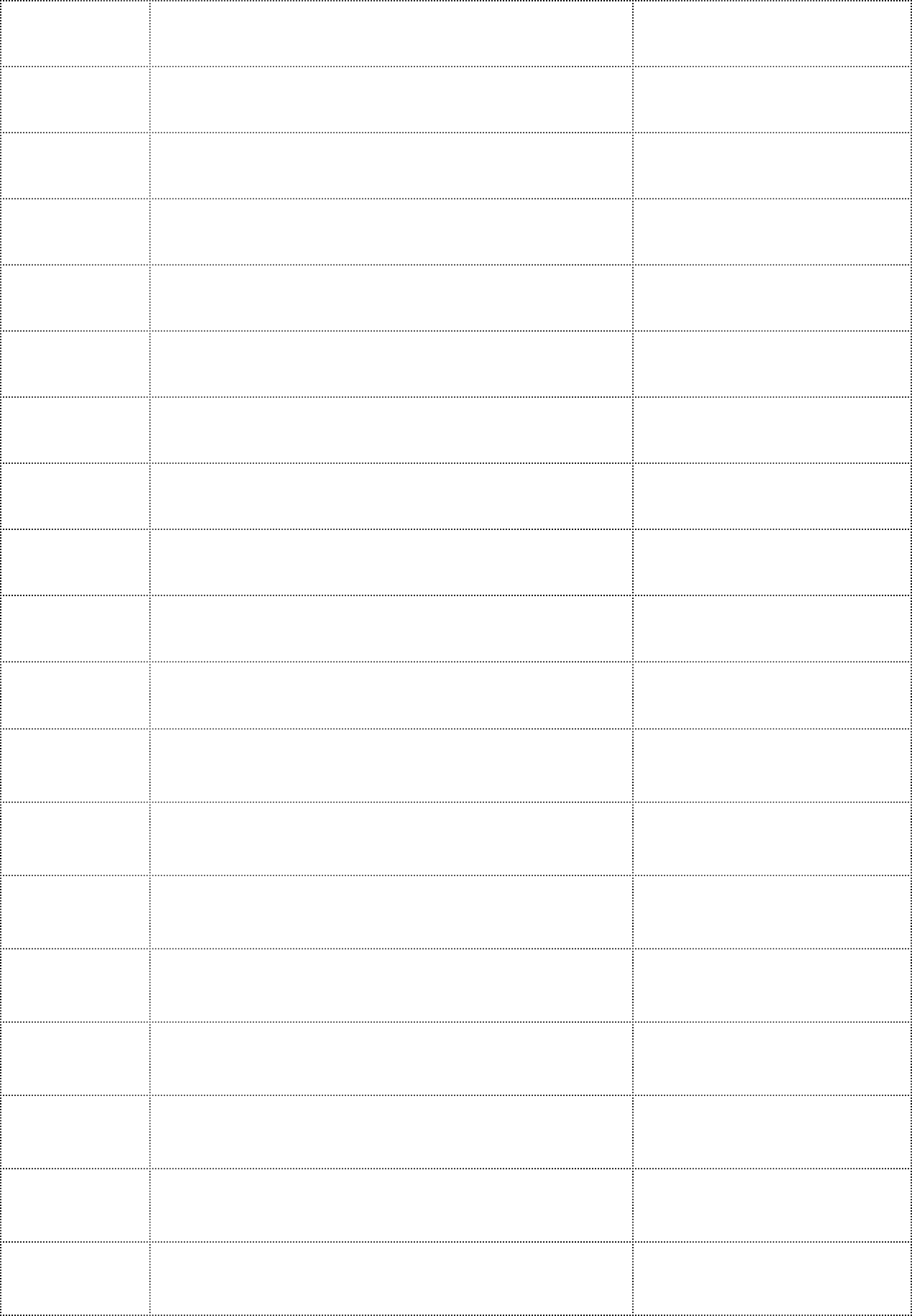 Verbe	Contexte	Réponsealler	Ils ... à Dijon avec une organisation ?faire	Vous ... quoi ?venir	Tu ... bien à l'avance.tenir	Je ... son chien en laisse.prendre	Elle ... combien de pains au chocolat ?pouvoir	Tu ... finir ton travail ?vouloir	Il ... me dire au revoir.devoir	Nous ... arrêter à cause de la pluie. recevoir	Elle ... un nouveau smartphone. dire	Vous ... des mensonges ?écrire	Je ... un sms.lire	Elle ... le dernier Musso avant tout le monde.rire	Qui ... le dernier ?croire	Je ... son histoire incroyable.voir	Il ... le facteur arriver ?envoyer	Nous ... plusieurs mails.savoir	On ... conduire rapidement.boire	Tu sais déjà qui ... tout le vin ?- Le plus-que-parfait - les complémentaires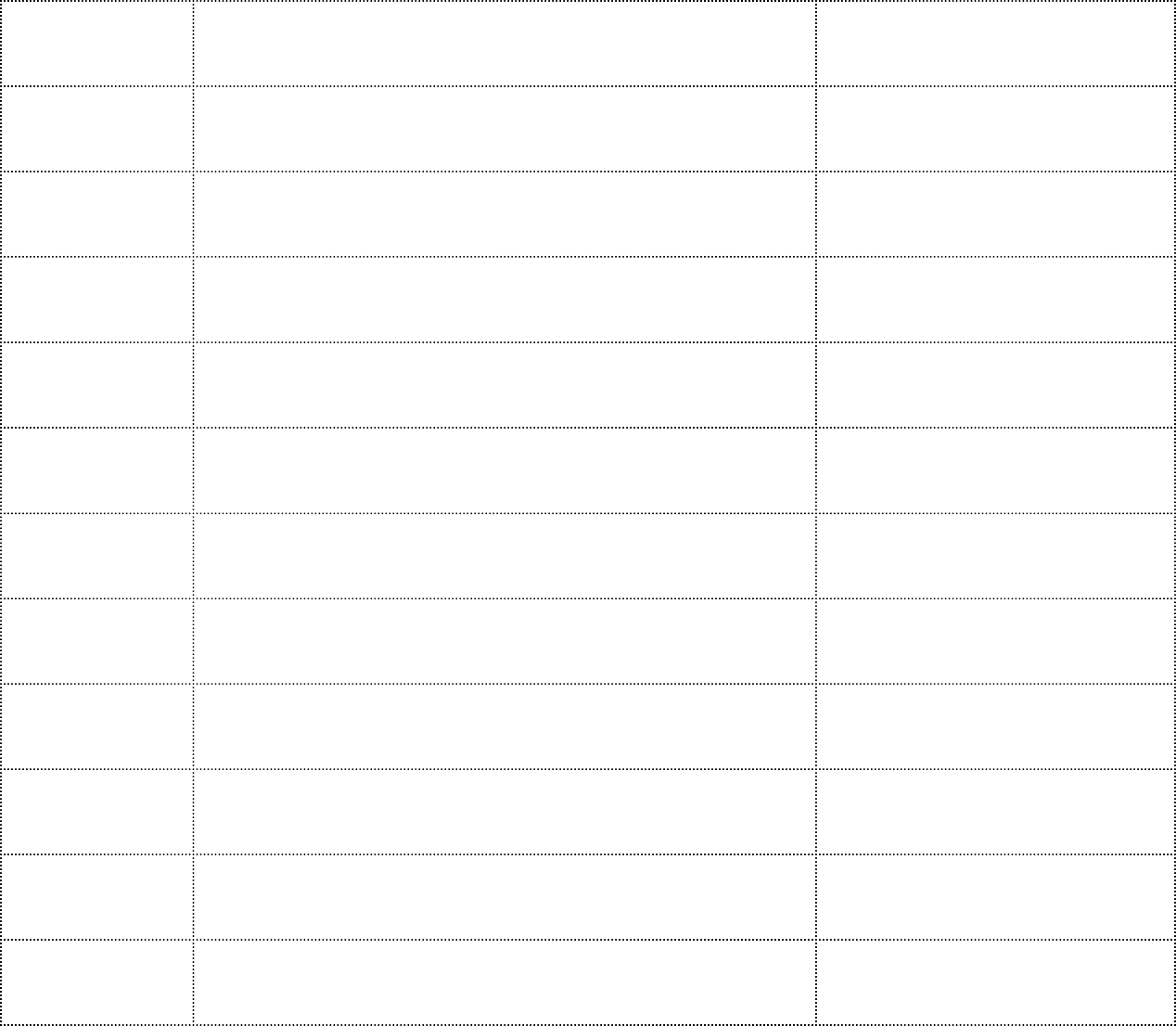 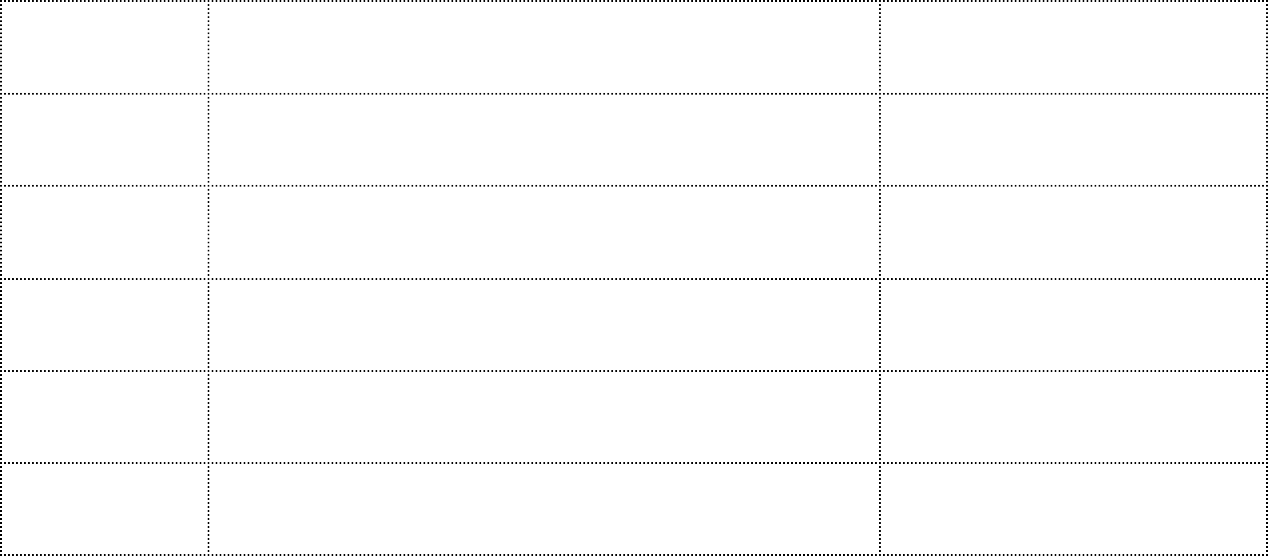 - Le futur antérieur - zéro excuseVerbe	Contexte	Réponse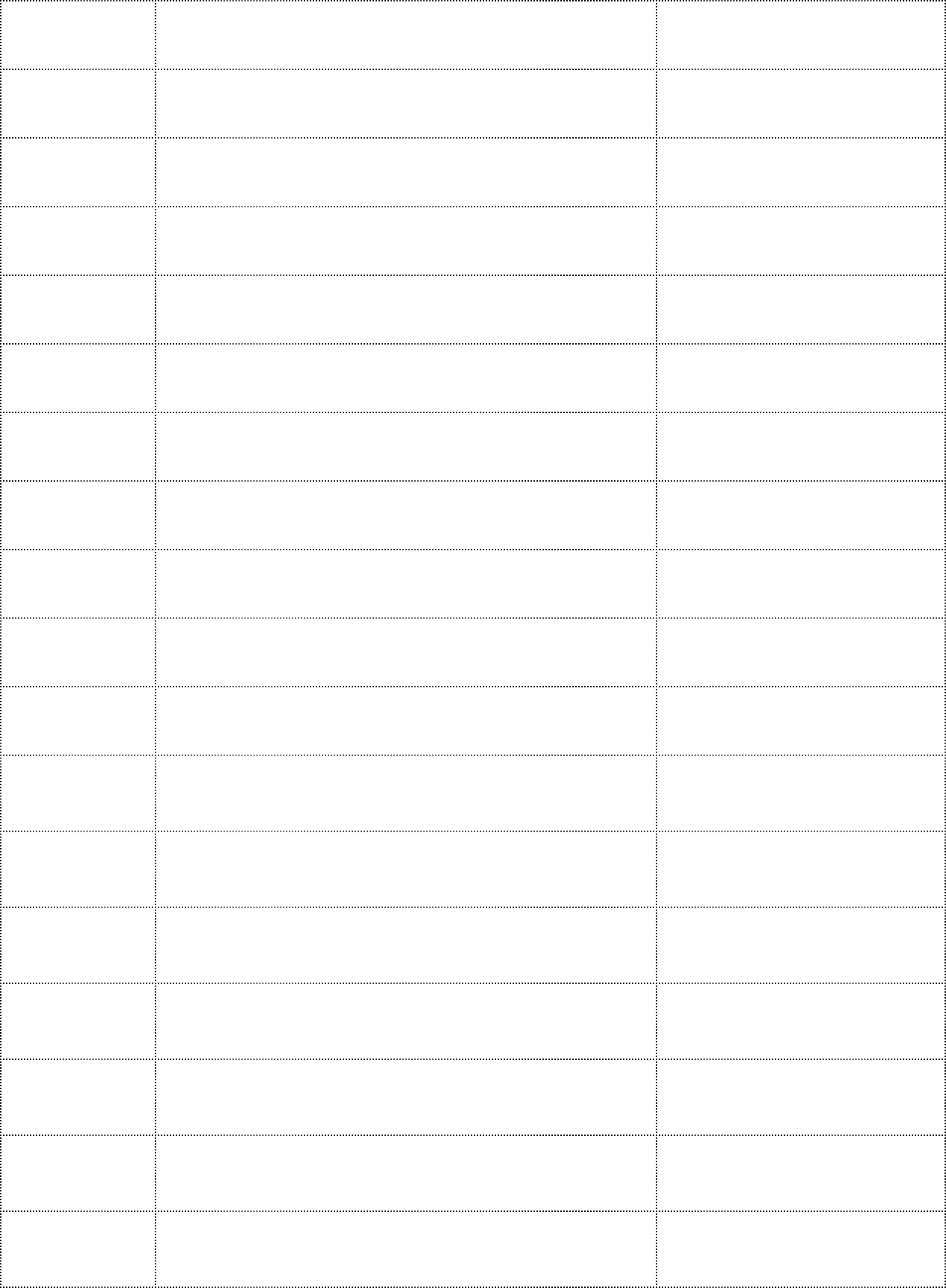 avoir	Tu ... le temps de l'appeler d'ici ce soir ?être	Quand tu ... chez le kiné, tu te sentiras mieux.penser	Quand nous ... à tout, nous partirons. ranger	Elle ... sa chambre avant que sa mère arrive. commencer	Il ... à travailler en mai.jeter	Quand tu ... ce papier, tu pourras revenir en classe.appeler	Nous dormirons quand ils nous ... .protéger	Quand tu ... tous les habitants, tu seras soulagé.nettoyer	On ... l'évier d'ici 5 minutes.étudier	Quand il ... tout son cours, il sera content.finir	Quand elle ... son travail, elle pourra sortir.partir	Quand tu arriveras, elle ... .dormir	Je ... 5 heures.découvrir	Nous ... de l'or avant la fin du mois.perdre	Quand nous ... , nous serons tristes.produire	Il ... beaucoup trop.éteindre	Quand vous ... les lumières, sortez du local.- Le futur antérieur - les indispensablesVerbe	Contexte	Réponse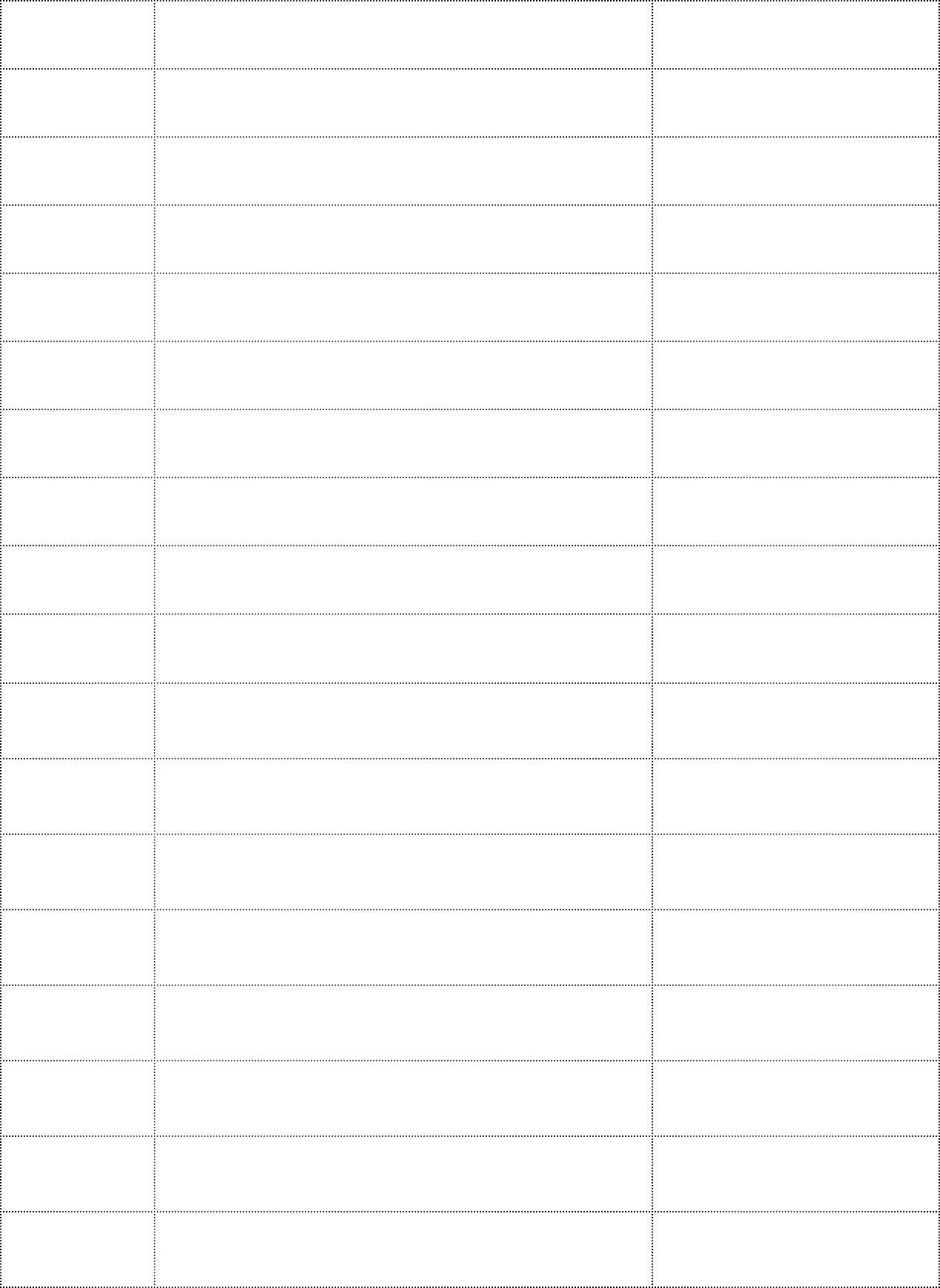 aller	Il y ... déjà ... .faire	Nous ... notre possible pour eux.venir	Il ... pour rien.tenir	Tu ... sa main pendant longtemps.prendre	Quand je ... le bus, je te téléphonerai.pouvoir	Il ... profiter des avantages pendant longtemps.vouloir	Tu ... certainement ... lui dire la vérité.recevoir	Quand on ... le colis, on pourra quitter la maison.dire	Dans une heure, vous ... la vérité.écrire	Elle ... 5 romans d'ici 10 ans.lire	Tu ... une centaine de livres dans ta vie.rire	On ... beaucoup.croire	Tu ... ses bêtises.voir	Elle ... l'Amérique.envoyer	Quand nous ... le mail, nous t'avertirons.savoir	Tu ... conduire plus vite que les autres.boire	Je suis certain qu'il ... trop ... .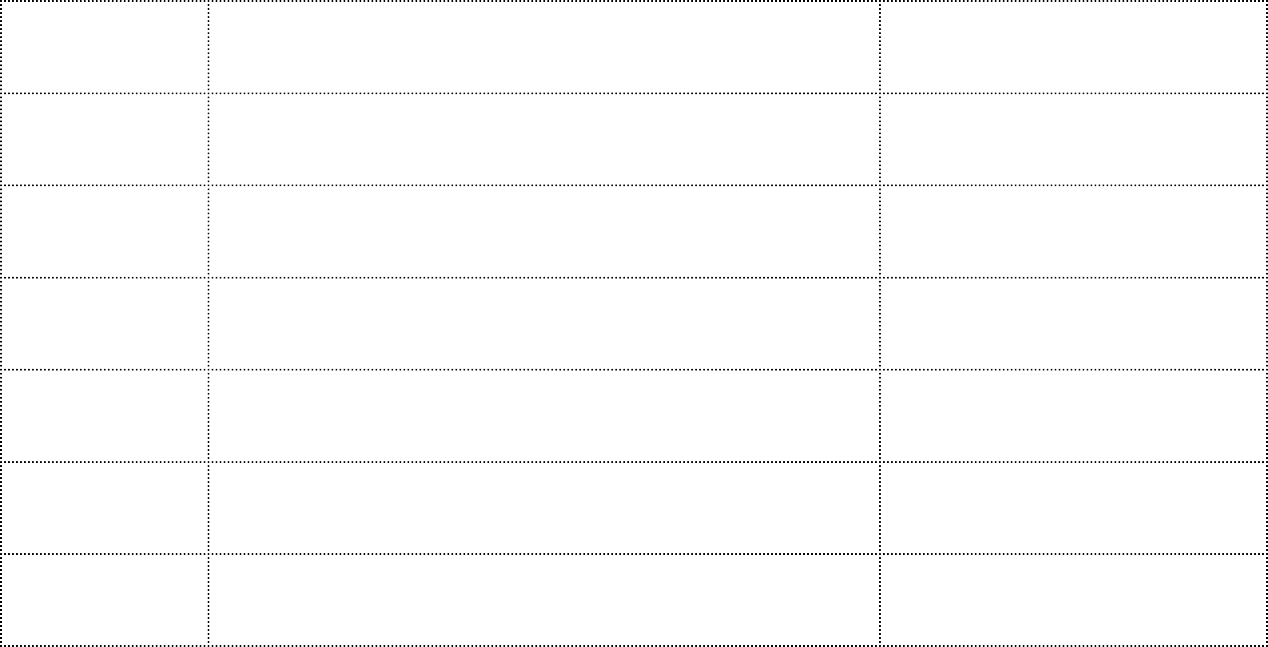 - Le futur antérieur - les complémentaires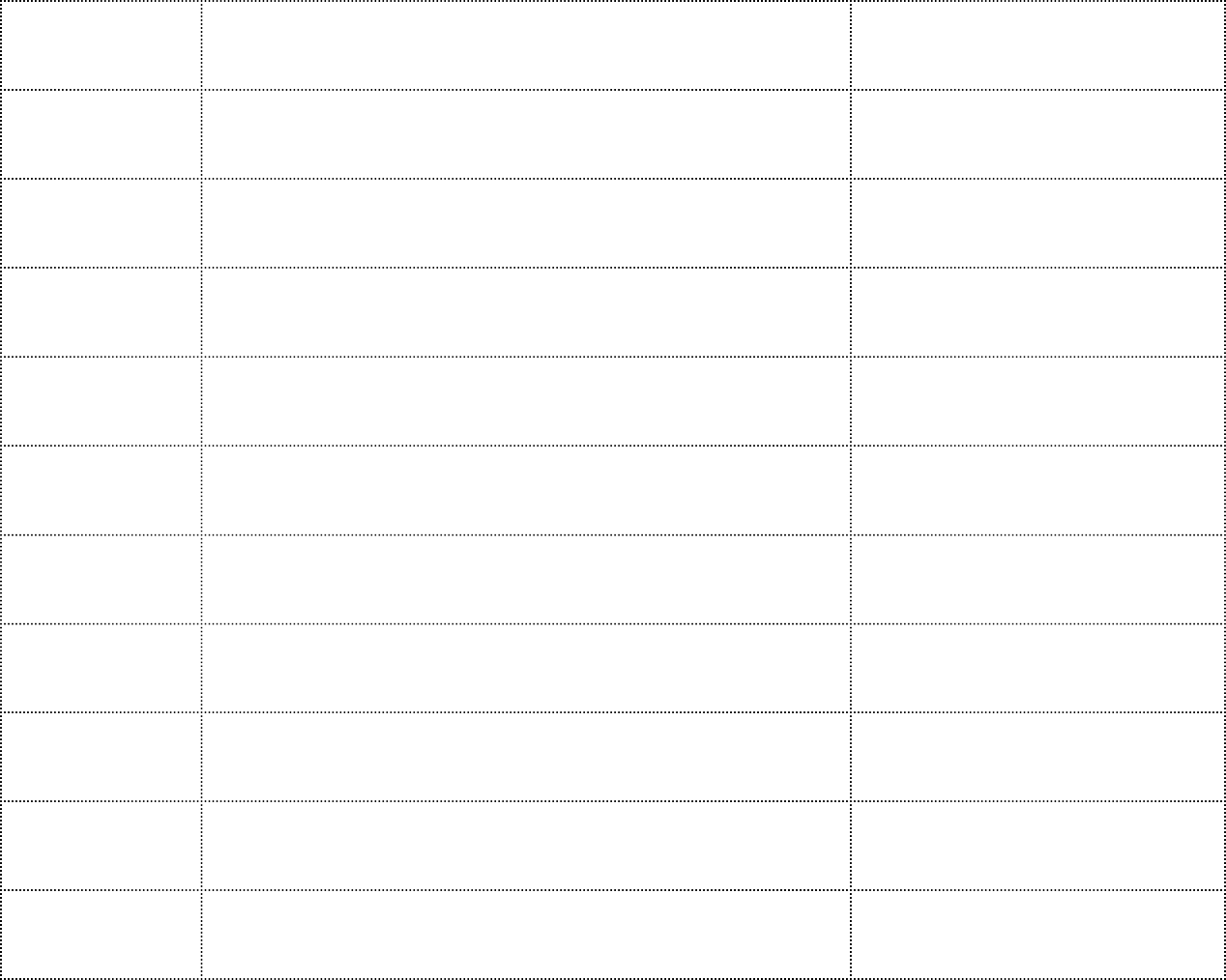 - Le conditionnel passé - zéro excuseVerbe	Contexte	Réponse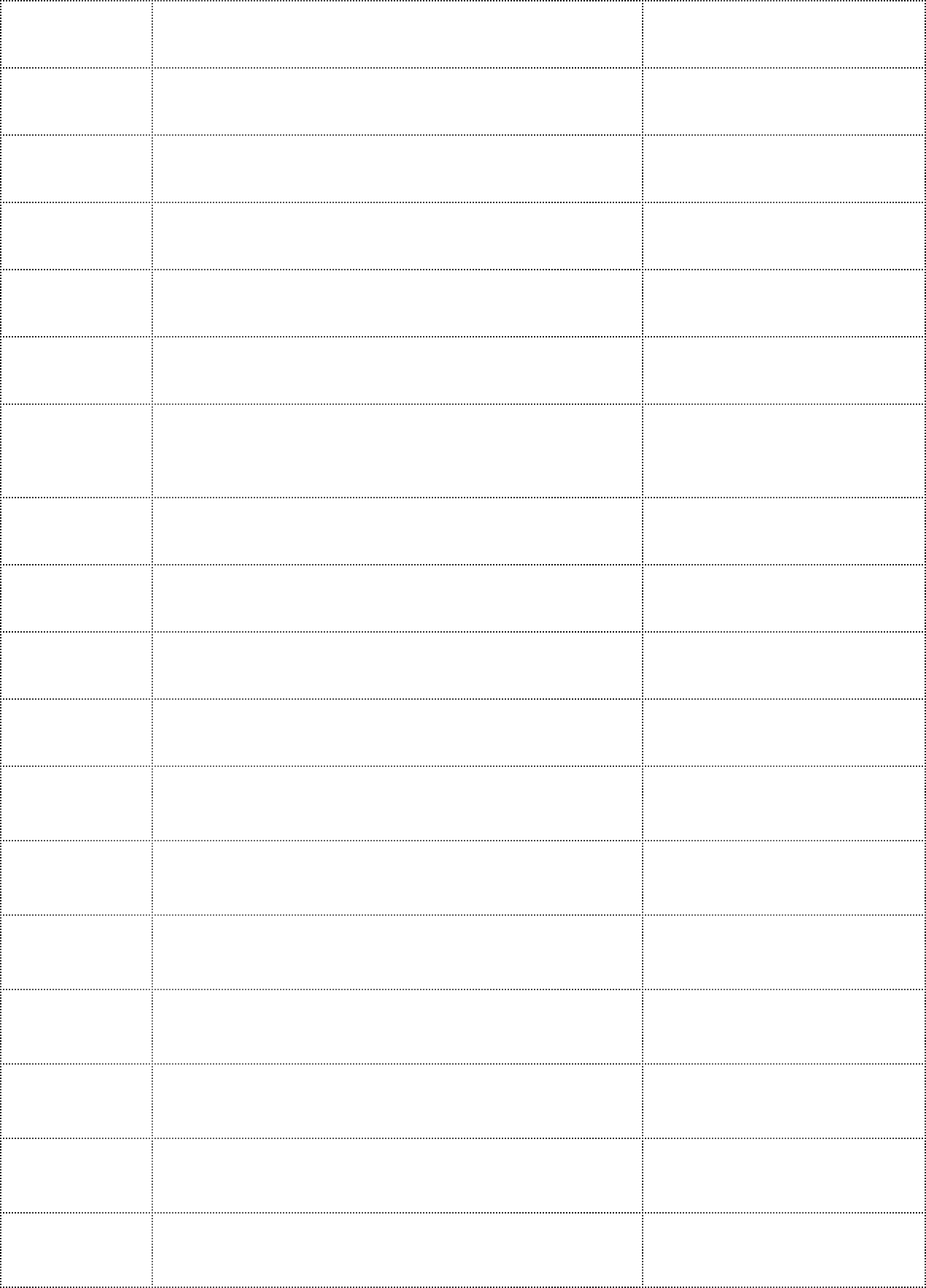 avoir	Je ... plus de courage, j'aurais essayé de sauter.être	S'il était venu, nous ... surpris.penser	Si j'avais eu plus de temps, je ... à acheter du pain. ranger	S'ils me l'avaient demandé, je ... ma chambre. commencer	Nous ... sans vous.jeter	S'il n'y avait pas eu de poubelle, tu ... ton mégot par terre.appeler	Elle ... mes parents ?protéger	Tu me ... ?nettoyer	Vous ... votre kot tous les jours ?étudier	On ... moins.finir	Je ... à temps.partir	Il ... où ?dormir	Ils ... à la belle étoile ?découvrir	On ... une nouvelle étoile?perdre	Si elle ne s'était pas bien entrainée, elle ... .produire	Ils ... trop de déchets ?éteindre	Je ... le four ou pas ?- Le conditionnel passé - les indispensables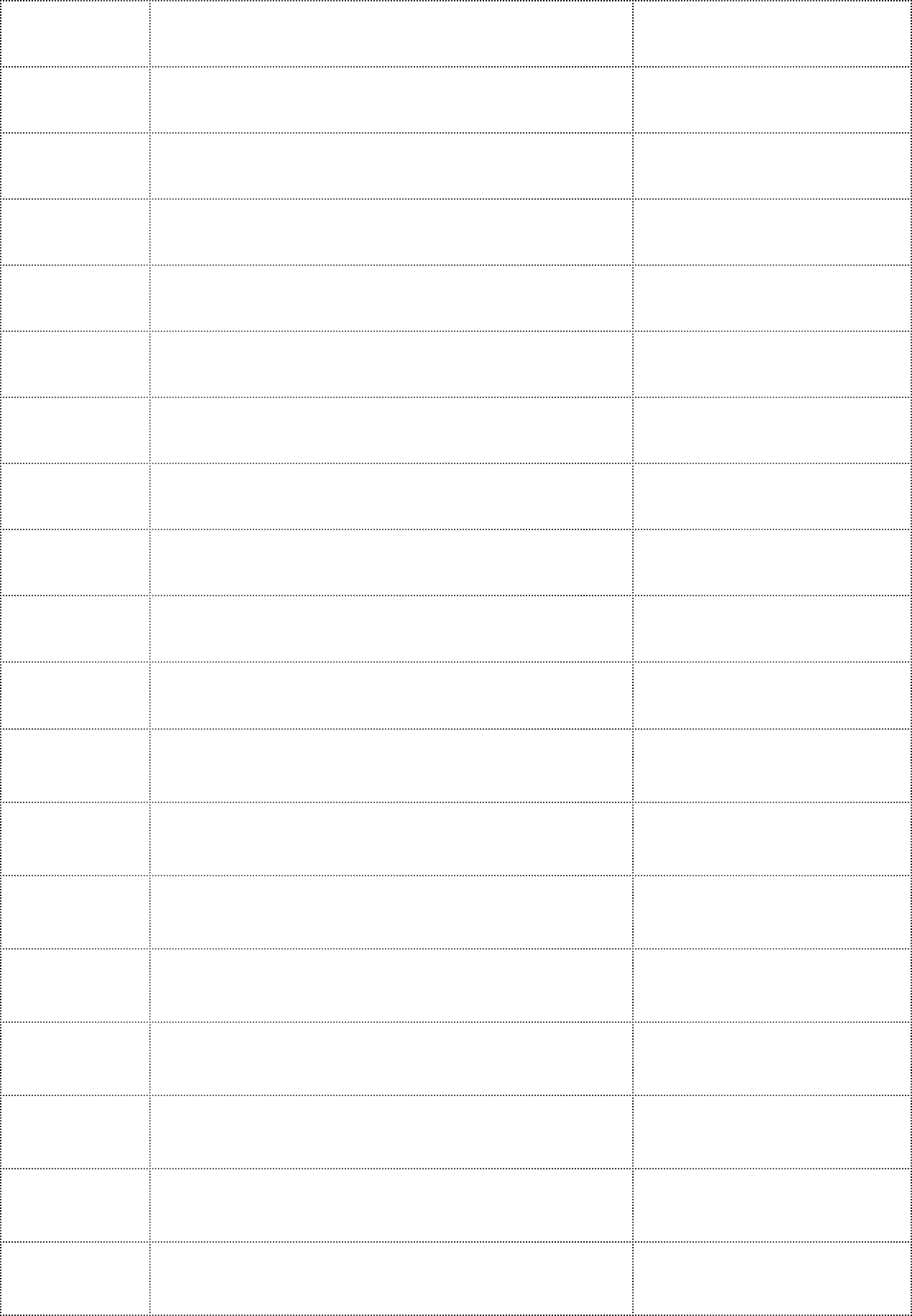 Verbe	Contexte	Réponsealler	Tu ... la voir ?faire	Je ... autre chose que toi.venir	Tu es sûr qu'elles ... ?tenir	Je ... à être prévenu.prendre	Ils ... de la drogue ?pouvoir	Tu ... réussir ?vouloir	Nous ... leur rendre visite.devoir	Tu ... arrêter.recevoir	Il parait qu'elle ... une Tesla de son père.dire	Vous ... ça ?écrire	Martine ... au directeur pour se plaindre.lire	Si j'avais eu le temps, je ... 10 livres.rire	Vous ... tellement ... .croire	Elle ne me ... pas ... .voir	Tu n'... pas ... mes clés ?envoyer	Je ... quelqu'un d'autre.savoir	Tu ... conduire aussi vite que moi?boire	Pedro ... 10 bières en 1 heure.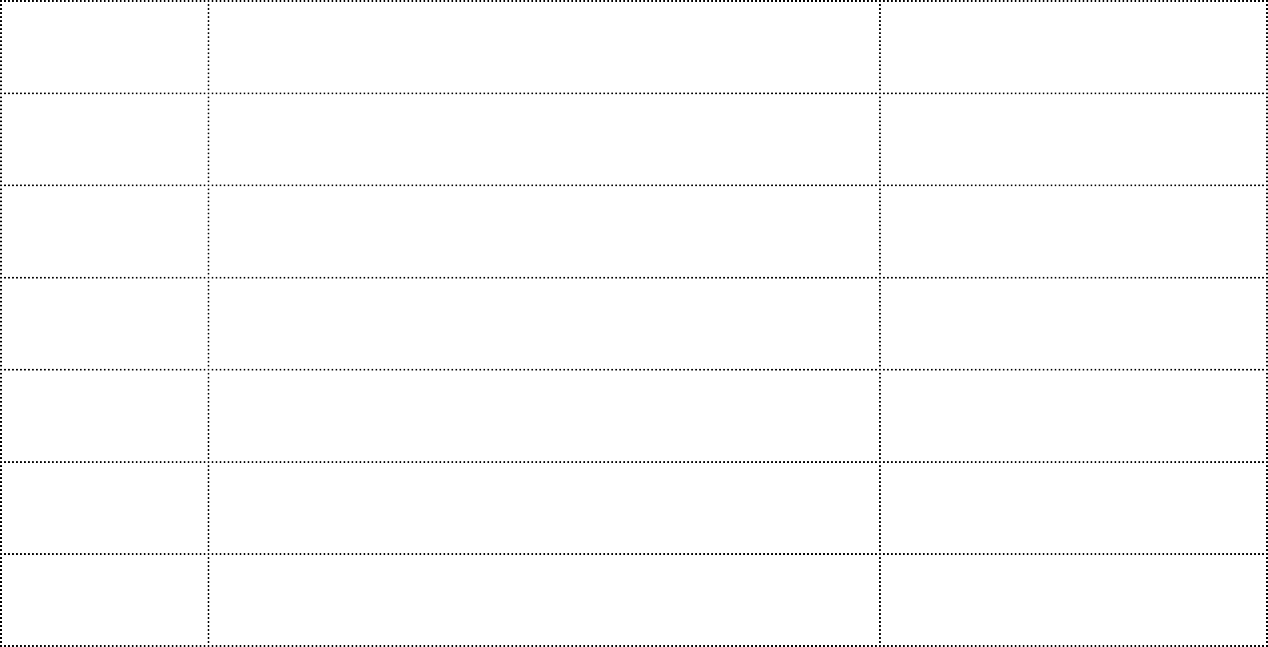 - Le conditionnel passé - les complémentaires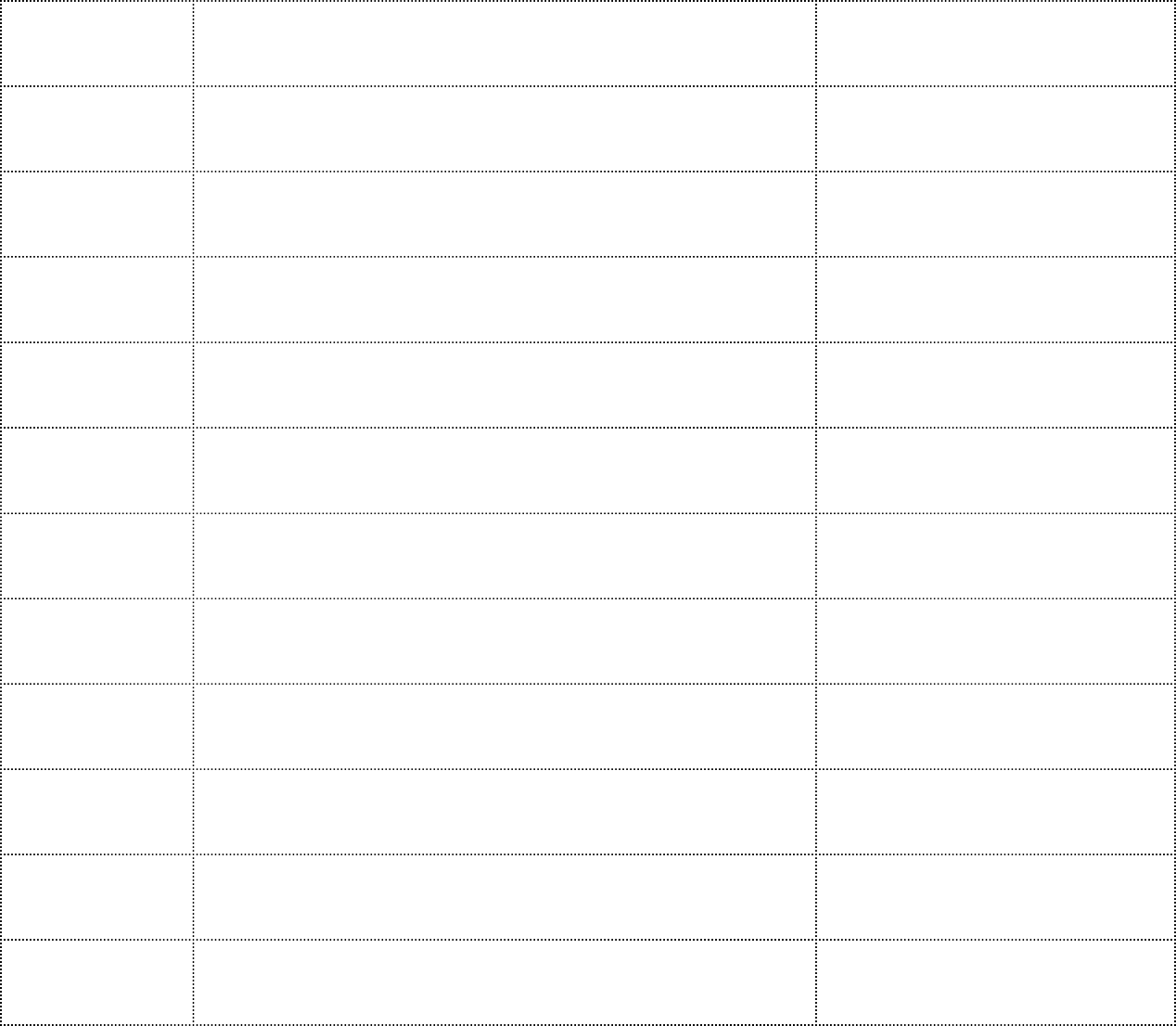 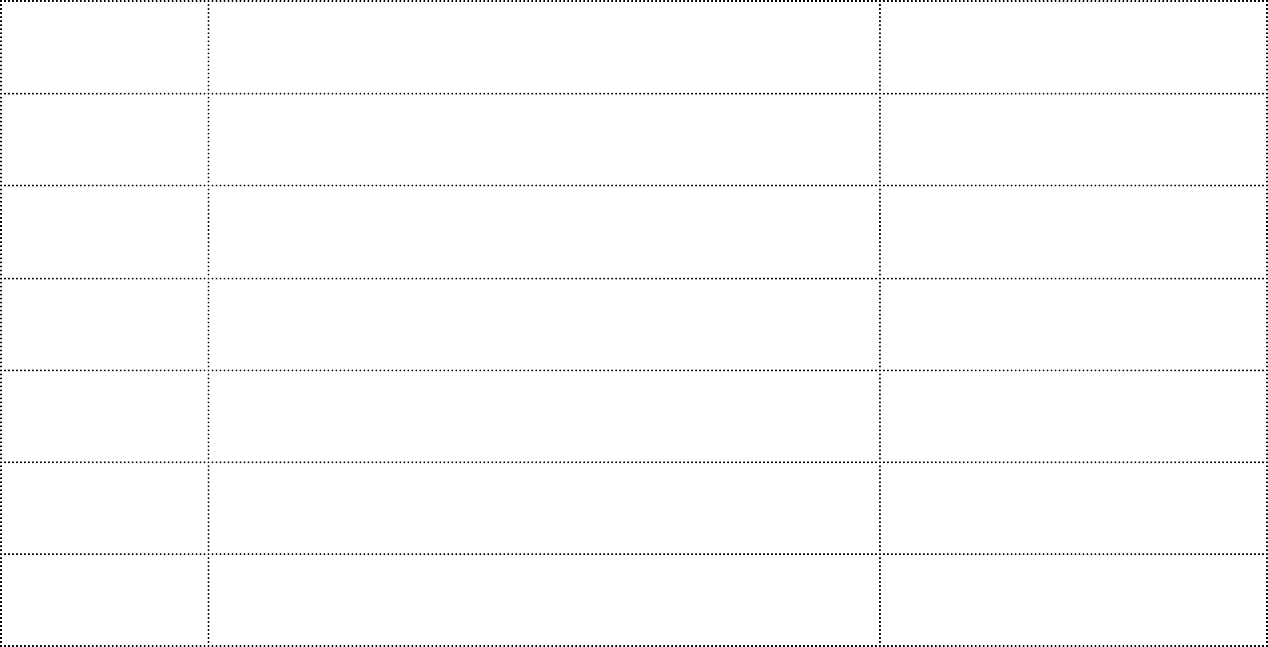 - Le subjonctif passé - zéro excuseVerbe	Contexte	Réponse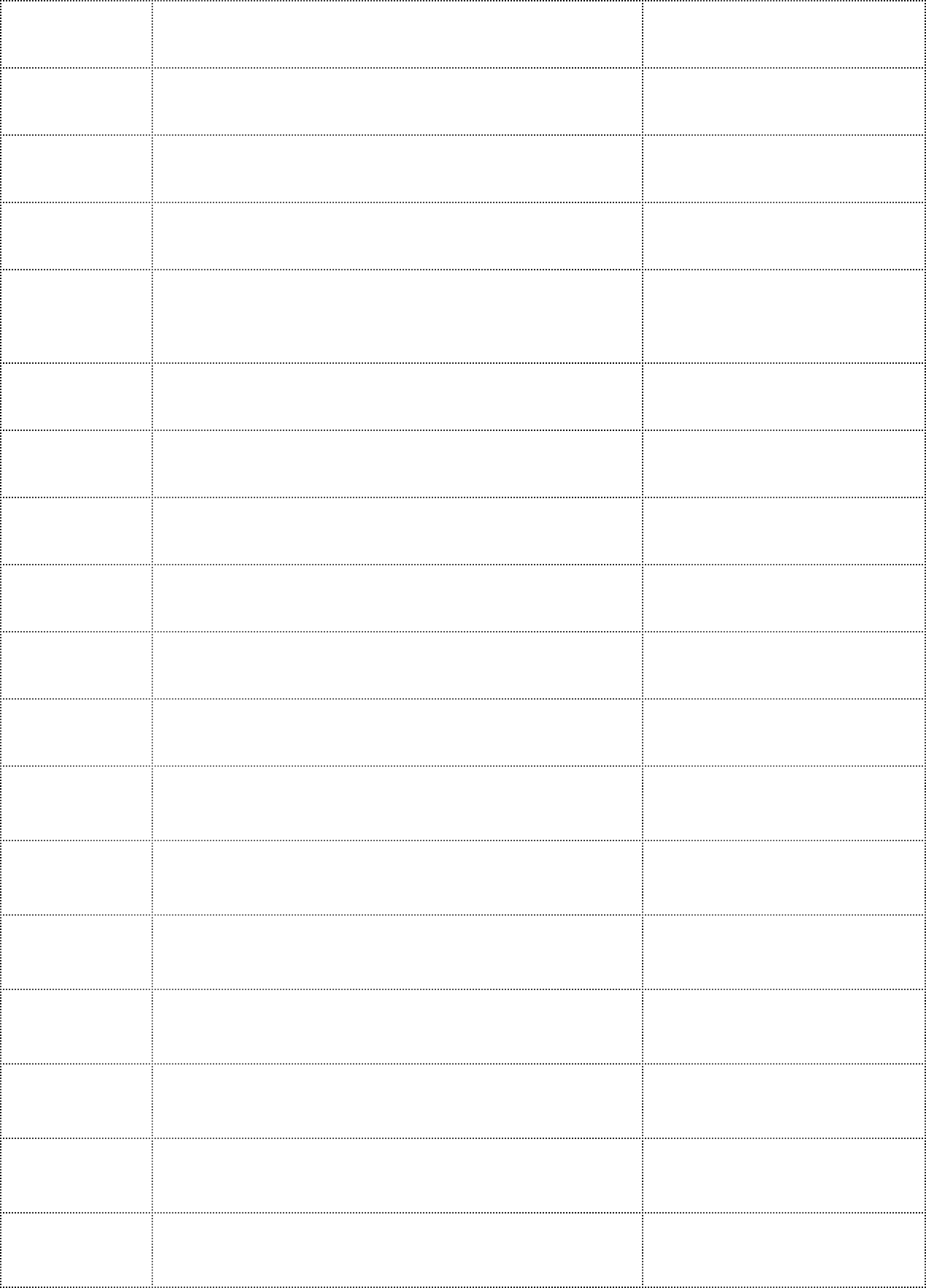 avoir	Il aurait fallu que vous ... un casque pour skier.être	Je suis triste qu'ils ... malades toute la semaine.penser	J'aurais souhaité que tu ... à moi.ranger	Il aurait fallu que vous ... votre bazar avant son arrivée.commencer	J'arriverai avant que vous ... à danser.jeter	Je doute qu'il ... ses vieux papiers au bon endroit.appeler	Bien qu'on l'... tous les jours, on lui manquait. se protéger	Il aurait été judicieux que vous ... du soleil. nettoyer	Je ne crois pas qu'elle ... tous les jours. étudier	Je doute que vous ... beaucoup ... .finir	Il n'est pas certain qu’elle ... ce travail avant demain.partir	Il aurait fallu que tu ... .dormir	Je ne pense pas qu'il ... 5 heures.découvrir	Il est bizarre que vous ... la vérité.perdre	C'est dommage qu'elle ... autant d'argent.se produire	Il a craint que ça ... en public.éteindre	Quoiqu'elle ... son ordi, il a bizarrement pris feu.- Le subjonctif présent - les indispensables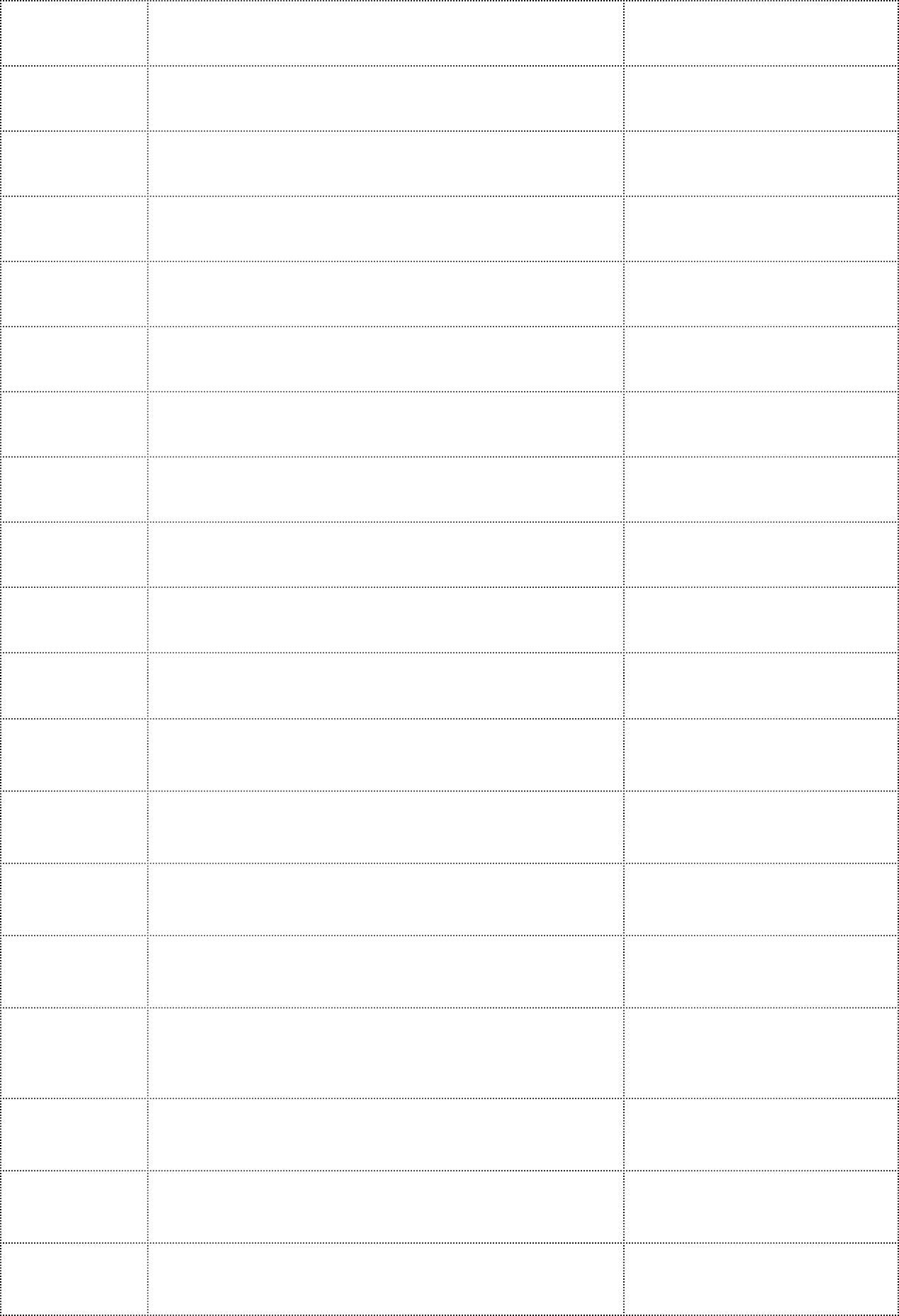 Verbe	Contexte	Réponsealler	Je trouve chouette qu'elle ... au Brésil.faire	Je ne crois pas qu'il ... ça.venir	Il est impossible que vous ... ici hier soir.tenir	Je suis étonné qu'ils ... le coup aussi longtemps. prendre	Je souhaite que vous ... vos précautions. pouvoir	Nous doutons qu'elle ... entrer dans le bâtiment. vouloir	Je ne crois pas que vous ... le blesser.devoir	C'est bizarre qu'il ... arrêter après un set. recevoir	Il est choquant que nous ... des menaces. dire	Je ne suis pas sûr que nous ... cela.écrire	C'est drôle que tu ... ça.lire	Penses-tu qu'elle ... mon message ?rire	Il est possible qu'ils ... .croire	Bien que nous vous ... , nous restons méfiants.voir	C'est le tableau le plus laid que je ... de toute ma vie.envoyer	Bien qu'elle ... une invitation, je n'irai pas.savoir	Tu crois qu'il ... que nous étions là ?boire	Il est possible que vous ... trop ... .- Le subjonctif présent - les complémentaires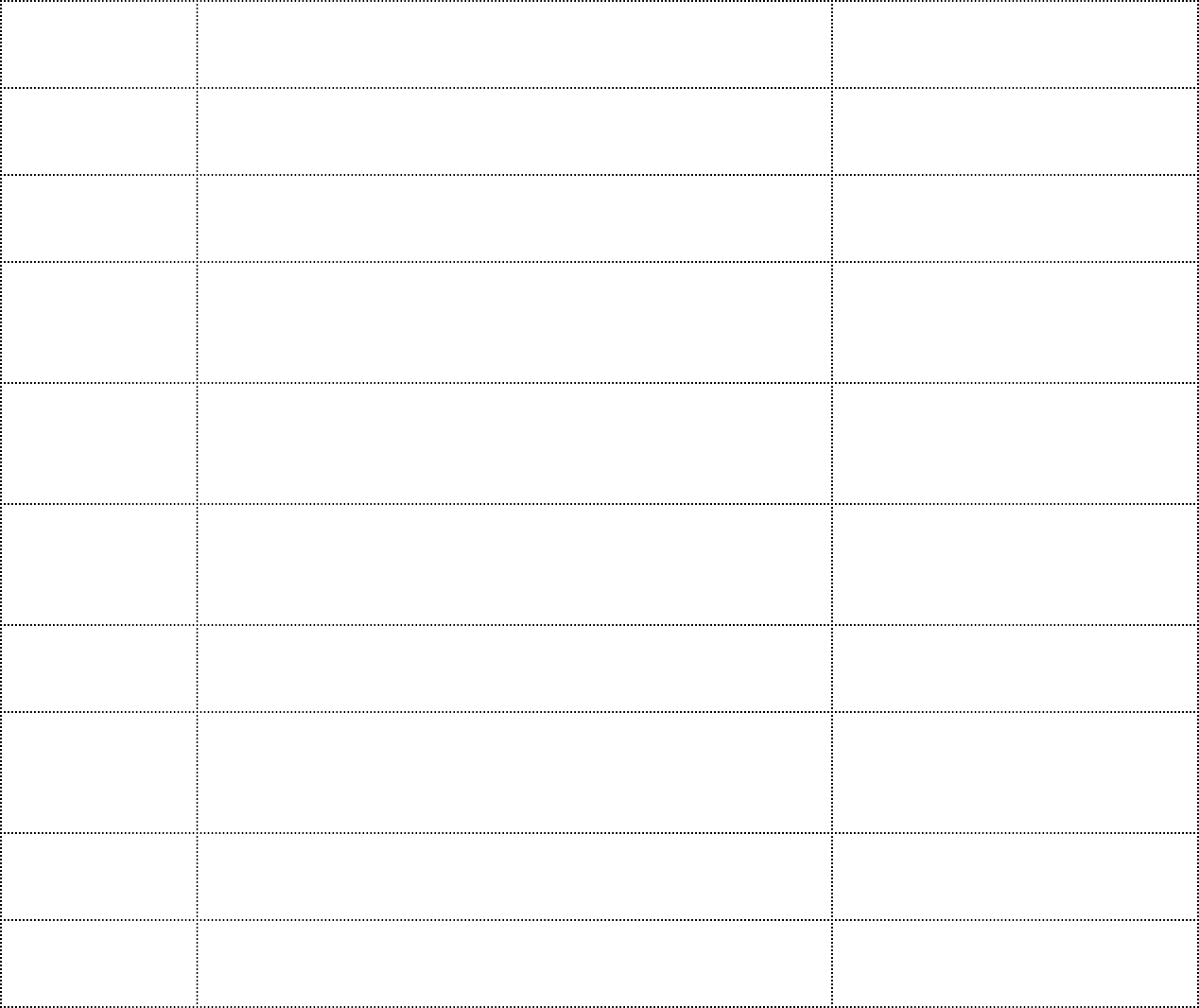 